ВАЗДУХМОНИТОРИНГ КВАЛИТЕТА ВАЗДУХА ГРАДА НИШАЗА АВГУСТ 2017.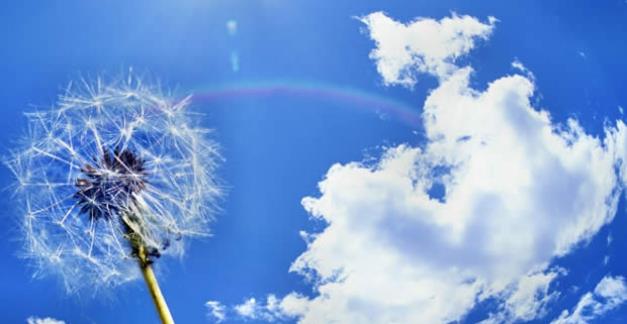 Праћење квалитета ваздуха остварује се контролом нивоа загађујућих материја пореклом од стационарних извора загађивања и од покретних извора загађивања, у циљу заштите здравља људи, вегетације и природних екосистема.Према Закону о заштити животне средине, заштита ваздуха остварује се предузимањем мера систематског праћења квалитета ваздуха, смањењем загађивања ваздуха загађујућим материјама испод прописаних граничних вредности и предузимањем техничко-технолошких и других потребних мера за смањење емисије, праћењем утицаја загађеног ваздуха на здравље људи и животну средину. Мере заштите ваздуха обезбеђују очување атмосфере у целини са свим њеним процесима и климатским обележјима.Оцењивање квалитета ваздуха врши се обавезно у погледу концентрација сумпор диоксида, азот диоксида и оксида азота, суспендованих честица (PM10, PM2.5), олова, бензена и угљенмоноксида, приземног озона, арсена, кадмијума, никла и пирена, а може и за друге загађујуће материје, које су као такве утврђене релевантним међународним прописима.У циљу ефикасног управљања квалитетом ваздуха успоставља се јединствени функционални систем праћења и контроле степена загађења ваздуха и одржавања базе података о квалитету ваздуха - мониторинг квалитета ваздуха.Мониторинг квалитета ваздуха у локалној мрежи обавља се у сарадњи са Институтом за јавно здравље Ниш, а у циљу заштите здравља људи, вегетације и природних екосистема. У оквиру пружања услуга систематског праћења квалитета амбијенталног ваздуха на територији града Ниша за 2016/2017. годину, стручна екипа Института за јавно здравље Ниш извршила је узорковање и лабораторијско испитивање амбијенталног ваздуха у августу 2017. Контрола нивоа загађујућих материја у ваздуху врши се фиксним мерењем нивоа загађујућих материја у локалној мрежи мерних станица и мерних места на локацијама за:континуална фиксна мерења,индикативна мерења инаменска мерења.	Локална мрежа мерних места успоставља се ради праћења квалитета ваздуха на нивоу јединице локалне самоуправе, а чине је мерна места за мерење:Сумпор диоксида и чађи:Континуална мерења нивоа загађујућих материја – сумпор диоксида и чађи на десет (10) фиксних мерних места  –  свакодневно узорковање у току годину дана.Мерење таложних материја и одређивање тешких метала у таложним материјама (олово, кадмијум, никл и хром):Континуална мерења нивоа загађујућих материја - таложних материја и тешких метала у таложним материјама (олово, кадмијум, никл и хром), на десет фиксних мерних места  –  месечно узорковање у току годину дана.Mерења суспендованих честица (PM10)  и тешких метала у суспендованим честицама (олово, арсен, кадмијум, никл) – једном недељно у току годину дана:Фиксна мерења нивоа загађујућих материја пореклом од покретних извора загађивања – фиксна (азот диоксид и сумпор диоксид):Фиксна мерења нивоа загађујућих материја пореклом од покретних извора загађивања (NO2, SO2), врше се на 10 фиксних мерних места – једном месечно, у току годину дана.Узорковање амбијенталног ваздуха и лабораторијско испитивање вршено је акредитованим методама, а резултати испитивања тумачени у складу са Законом о заштити ваздуха („Сл. гласник РС“, бр.36/09 и 10/13) и Уредбом о условима за мониторинг и захтевима квалитета ваздуха („Сл. гласник РС“, бр.11/10, 75/10 и 63/13). Провера квалитета мерења, начин обраде и приказа резултата и оцена њихове поузданости и веродостојности, спровођено је према прописаним методама мерења и захтевима стандарда SRPS ISO/IEC 17025.Резултати мерења концентрације чађи, сумпордиоксида и азотдиоксида у ваздухуПрема Уредби о условима за мониторинг и захтевима квалитета ваздуха (“Сл. гласник РС”, бр.11/10, 75/10 и 63/13), за период узорковања 24 часа, гранична вредност за сумпордиоксид (SO2) износи 125 g/m3, максимално дозвољена вредност за чађ је 50 g/m3. Гранична вредност за азот диоксид (NO2) је 85 g/m3, док је толерантна вредност 125 g/m3, за период узорковања 24 часа.Према резултатима мерења, у августу месецу 2017. године, није забележено прекорачење граничних вредности за измерене концентрације чађи, сумпордиоксида и азотдиоксида у ваздуху.Резултати мерења таложних материја и тешких метала у таложним материјама (ОЛОВО, КАДМИЈУМ, НИКЛ и ХРОМ) Таложне материје су загађујуће материје органског и неорганског порекла чије су честице веће од 10 µм, те се својом тежином таложе на површину. Концентрације таложних материја мењају се према метеоролошким условима. Ниже концентрације региструју се када има атмосферских падавина, а повећавају се у летњим месецима када је земљиште суво и када је ветровито. На концентрацију таложних материја такође утичу начин одржавања чистоће улица и великих површина, као и зеленило.Према Уредби о условима за мониторинг и захтевима квалитета ваздуха (“Сл. гласник РС”, бр.11/10, 75/10 и 63/13), максимално дозвољена вредност за укупне таложне материје на месечном нивоу износи 450µg/m2/24h. У извештајном периоду, у августу месецу на свим фиксним мерним местима, вредности укупног седимента нису прелазиле максимално дозвољену вредност и кретале су се од 100 до 246 g/m2/24h.Измерене концентрације тешких метала у таложним материјама, такође, нису прелазиле максимално дозвољене вредности. Измерене концентрације тешких метала у таложним материјама, такође, нису прелазиле максимално дозвољене вредности.Резултати мерења нивоа загађујућих материја пореклом од покретних извора загађивања (АЗОТНИ ОКСИДИ, СУМПОРДИОКСИД И ПРИЗЕМНИ ОЗОН)Уредба о условима за мониторинг и захтевима квалитета ваздуха (“Сл. гласник РС”, бр.11/10, 75/10 и 63/13) прописује дозвољене концентрације азот диоксида за период узорковања од једног сата. Према Уредби, гранична вредност за азот диоксид је 150 g/m3, док толерантна вредност износи 225 g/m3. За исти период узорковања, гранична вредност за сумпордиоксид је 350 g/m3.На свим мерним местима концентрације сумпор диоксида су биле ниже од граничне вредности и кретале су се до 135,6 g/m3. Такође, на свим мерним местима концентарције азот диоксида су биле ниже од граничне и толерантне вредности и кретале су се до 112,0 g/m3. Приземни озон је мерен на два мерна места и на овим мерним  местима концентрације приземног озона кретале су се до 94,6 g/m3.Резултати мерења суспендованих честица (PM10) и тешких метала у фракцији PM10 суспендованих честица (ОЛОВО, АРСЕН, КАДМИЈУМ, НИКЛ)Према Уредби о условима за мониторинг и захтевима квалитета ваздуха („Сл.гласник РС“, бр.11/10, 75/10 и 63/13), за период узорковања 24 часа, гранична вредност за PM10 фракцију суспендованих честица је 50 g/m3. За период узорковања од 24 часа, гранична вредност за олово у суспендованим честицама износи 1 g/m3.Резултати мерења суспендованих честица (PM10) и тешких метала у фракцији PM10 суспендованих честица су у свим узорцима амбијенталног ваздуха, на мерном месту Институт за јавно здравље Ниш, биле ниже од граничне вредности.Суспендоване честице представљају комплексну мешавину органских и неорганских материја и могу имати различит органски састав, што зависи од извора емисије. Што су честице ситније дуже остају суспендоване у атмосфери. Дужина опстанка у ваздуху зависи од облика и густине честица.АЕРОПОЛЕНМОНИТОРИНГ АЕРОПОЛЕНА НА ТЕРИТОРИЈИ ГРАДА НИШАЗА АВГУСТ 2017.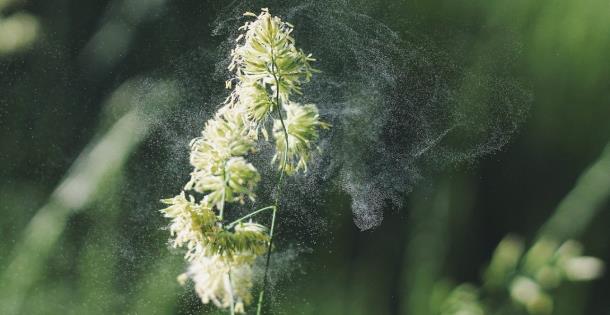 У Србији на основу Закона о заштити ваздуха члан 3. тачка 9., полен  је окарактерисан као природни загађивач ваздуха, емитован из природе, пре свега, због негативног и штетног утицаја на здравље људи. Начин да се помогне особама алергичним на полен, који је препоручен од стране WHO је организовање и спровођење континуираног мерења концентрације полена у ваздуху.Биљке производе микроскопска округла или овална зрнца како би се репродуковале. Та зрнца ми називамо полен. Неке врсти биљака користе полен из сопствених цветова да би се репродуковале. Код  других врста, полен мора да се пренесе са цвета једне биљке на другу. Тај посао обављају инсекти или ветар. Биолошка функција полена је опрашивање. Поред основне функције, полен је један од најзначајнијих биолошких извора алергена. Веома важна превентивна мера и помоћ особама алергичним на полен је редовно информисање о стању и прогнози алергеног аерополена у ваздуху.      Негативан утицај на здравље људи, који изазива полен појединих биљних врста, сврстава ове честице у "природне" загађиваче ваздуха. Концентрација полена биљака у ваздуху зависи од низа фактора који владају у природним стаништима и урбаним срединама. Веома је важно познавање временске и просторне дистрибуције, као и врсте аероалергеног полена, како би се стање пратило и издавало путем извештаја о стању полена, прогноза за наредни период, као и формирање календара полена. Ови подаци су намењени: превенцији код сензибилисаних особа, као помоћ у ефикаснијем лечењу пацијената у здравственим институцијама, побољшању рада комуналних и урбанистичких служби на уништавању трава и корова које су узрочници алергијских болести, бољем сагледавању потребе увођења законске регулативе,  укључивању у међународну сарадњу, јер су проблеми аерополена не само локалног, регионалног него и глобалног карактера.     Мерење концентрације полена 24 алергене биљне врсте у ваздуху обавља се у оквиру систематског праћења концентрације полена  на територији града Ниша, у оквиру државне мреже за мониторинг алергеног полена који врши Агенција за заштиту животне средине.      Вредности концентрације полена у ваздуху мере се на висини 15m изнад површине тла. Временски период континуираног узимања узорака почиње почетком фебруара и траје до првих новембарских дана, мада у зависности од временских услова овај интервал може да варира.Гранична вредност за све алергене биљке изузев амброзије је 30 поленових зрна/m3 ваздуха, а за амброзију 15 поленових зрна/m3 ваздуха.Мерење аероалергеног полена у нашим условима започиње око првог фебруара и траје до првих дана новембра.Мерења обухватају три сезоне цветања:сезона цветања дрвећа - почиње почетком цветања леске и јове и траје од фебруара до почетка маја;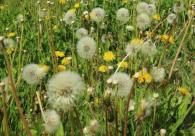 сезона цветања трава - траје од маја до друге декаде јула. Поред трава овај период карактерише период цветања борова и липе исезона цветања корова - траје од друге половине јула до новембра месеца. Полен, као природни загађивач ваздуха битан је узрочник алергијских реакција, тако да је неопходно спроводити: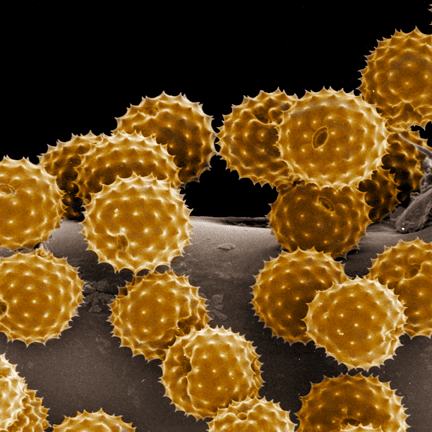 континуирано мерење концентрације аерополена волуметријском методом препорученом од стране ИАА (Међународно удружење за аерологију);праћење стања, прогнозу и редовно информисање јавности у циљу превенције алергијских болести;обезбеђивање континуитета у формирању базе података аерополена за израду „календара полена“.Данас се врши идентификација полена за 24 биљне врсте.Мерење аерополена у Нишу врши се свакодневно током сезоне цветања биљака и то ради Институт за јавно здравље Ниш. У сарадњи са Министарством енергетике, развоја и заштите животне средине Републике Србије-Агенцијом за заштиту животне средине и Институтом за јавно здравље Ниш, одређено је мерно место за мерењe аероалергеног полена, на згради Института за јавно здравље Ниш. На овој локацији инсталирана је мерна станица – клопка, обезбеђени су технички услови и несметан приступ овлашћеном лицу за очитавање података. Једно мерно место репрезентује територију од 30 до 50 километара у пречнику, у зависности од орографије терена.Концентрација полена се изражава као број поленових зрна у кубном метру ваздуха (ПЗ/m3). Метода дефинише континуиран рад клопке за полен током седам дана. Вредности концентрације полена у ваздуху мере се на висини 15m изнад површине тла. Гранична вредност за све алергене биљке изузев амброзије је 30 поленових зрна/m3 ваздуха, а за амброзију 15 поленових  зрна/m3 ваздуха. Након замене носача узорка, сакупљен полен се анализира у лабораторији, а резултати чине основу за израду извештаја о стању полена. Анализом података уз коришћење метеоролошких података и прогностичких система, јавности се даје извештај о стању и прогназа полена за наредни период. У случају прекорачења концентрацијa опасних по здравље људи јавност се обавештава, о локацији или подручју прекорачења, о врсти, времену почетка, трајању  прекорачене концентрације, као и о могућим ефектима по здравље људи.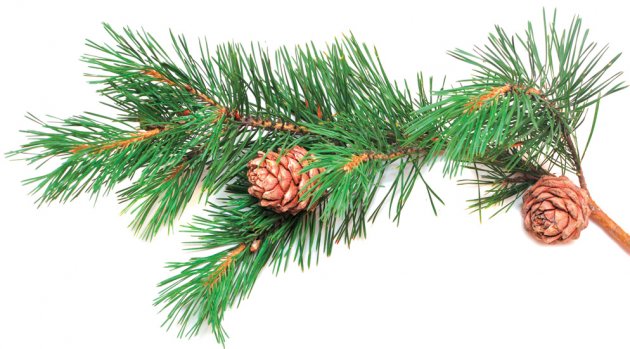 МОНИТОРИНГ СТАЊА НИВОА БУКЕ НА ТЕРИТОРИЈИ ГРАДА НИША ЗА АВГУСТ 2017. ГОДИНЕГрадска управа града Ниша – Секретаријат за заштиту животне средине у oквиру свoje нaдлeжнoсти, нa oснoву Зaкoнa o зaштити oд букe у живoтнoj срeдини („Службeни глaсник РС”, бр.36/09 и 88/10) oбeзбeђуje кoнтинуaлну кoнтрoлу и мoнитoринг букe у живoтнoj срeдини на територији грaда Ниша.За потребе реализације Програма праћења нивоа комуналне буке на територији града Ниша за 2017/2018. годину, у циљу планирања мера заштите, оцене штетних ефеката буке на здравље људи и обезбеђења подлога за израду стратешких карата буке и акционих планова за заштиту од буке, потребно је приступити мерењу нивоа звучног притиска, дефинисању његове временске зависности и одређивању индикатора буке на 11 мерних тачака које покривају територију свих градских општина. Мерне тачке су изабране у складу са зонама намене простора дефинисаним Уредбом о индикаторима буке, граничним вредностима, методама за оцењивање индикатора буке, узнемиравања и штетних ефеката буке у животној средини и Студијом о акустичком зонирању територије града Ниша, тако да се изабраним мерним тачкама обухвате: подручја за одмор и рекреацију, болничке зоне и опоравилишта, културно – историјски локалитети, велики паркови;туристичка подручја, кампови и школске зоне;чисто стамбена подручја;пословно – стамбена подручја, трговачко – стамбена подручја и дечија игралишта;градски центар, занатска, трговачка, административно – управна зона са становима, зоне дуж аутопутева, магистралних и градских саобраћајница ииндустријска, складишна и сервисна подручја и транспортни терминали без стамбених зграда.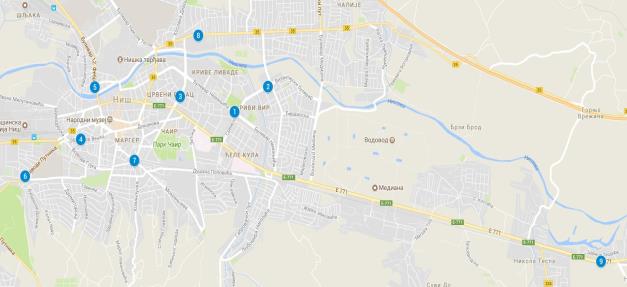 Праћење нивоа буке на територији града Ниша – август 2017. године – распоред мерних местаПрограм праћења нивоа комуналне буке на територији града Ниша за 2017/2018. годину обухвата мерне локалитете и мерне тачке на територији свих градских општина:Динамика мерења и мерни интервалиПроцедура праћења нивоа комуналне буке на територији града Ниша траје 12 месеци и организује се:дуготрајним контиунуираним мерењима буке у трајању од 365 дана на две мерне тачке;краткотрајним петнаестоминутиним мерењима на девет мерних тачака,  у току дневног, вечерњег и ноћног периода времена. Мерни периоди и мерни интервали су изабрани тако да се њима обухвати цео циклус промена нивоа посматране буке у току дневног, вечерњег и ноћног периода времена. На годишњем нивоу краткотрајна мерења се врше у 12 петнаестоминутна интервала у дневном периоду, у 4 петнаестоминутна интервала у вечерњем периоду и 8 петнаестоминутних интервала у ноћном периоду у оквиру следећих временских интервала: 0600 - 1000, 1000 - 1400, 1400 - 1800, 1800 - 2200,2200 - 0200 и 0200 - 0600.Динамика краткотрајних мерења буке на девет мерних тачака обухвата:петнаестоминутна мерења буке у сваком четворочасовном мерном периоду за сваку мерну тачку на месечном нивоу;понављање петнаестоминутних мерења буке у наредна три месеца на истим мерним тачкама са транслаторним померањем мерног сата у току четворочасовних мерних периода, тако да се у првом кварталу обезбеди за сваку мерну тачку по један петнаестоминутни узорак за сваку мерну тачку (укупно 24 петнаестоминутна узорка);понављање комплетне процедуре у наредна два квартала како би се обезбедила поновљивост мерења на годишњем нивоу.Динамика дуготрајних мерења подразумева дефинисање временске зависности постојећег стања нивоа буке на два мерна места континуирано у току 12 месеци. У табелама у наставку дат је преглед динамике мерења на месечном и годишњем нивоу.Динамика мерења на месечном нивоу:Динамика мерења на годишњем нивоу:Параметри мониторингаДуготрајним мерењима буке се одређују:параметри буке (карактер буке, индикатори буке: индикатор дневне буке Lday, индикатор ноћне буке Lnight, индикатор вечерње буке Levening и укупни индикатор буке Lden, процентни ниво буке, максимални и минимални ниво буке, временска зависност нивоа буке на дневном нивоу) ипараметри саобраћајница (тип и ширина саобраћајница, висина зграде поред саобраћајница). Краткотрајним мерењима буке се одређују:параметри буке (карактер буке, еквивалентни ниво буке Leq, процентни нивои буке, временска зависност нивоа буке у петнаестоминутном мерном интервалу, максимална и минимална вредност нивоа буке);параметри саобраћаја (фреквенција: путничких аутомобила, лаких и тешких теретних аутомобила, аутобуса и моторцикала) и параметри саобраћајница (тип и ширина саобраћајница, висина зграде поред саобраћајница). Резултати мониторинга буке са анализом и тумачењима резултата биће приказани у извештају, у складу  са Законом о заштити од буке у животној средини („Службени гласник РС“, бр.36/09 и 88/10) и Уредбом о индикаторима буке, граничним вредностима, методама за оцењивање индикатора буке, узнемиравања и штетних ефеката буке у животној средини. Мерења нивоа буке на територији града Ниша су извршена 17. i 18.08.2017. године.За потребе мерења, коришћена је следећа мерна опрема: 	Калибрација мерног система је извршена пре и после мерења уређајима RION тип NC-74 бр. 34736252 и 34172675.	Инструменти су регуларно еталонирани, калибрација сваког мерног ланца рађена је пре и по завршетку сваког мерења на сваком мерном месту. Мерни ланци били су стабилни током целог циклуса мерења у временском периоду који је наведен изнад у тексту.	Метеоролошки подаци: температура ваздуха, релативна влажност ваздуха и атмосферски притисак нису утицали битно на мерење буке у животној средини по поступку који је спроведен. Треба сматрати да је утицај наведених метеоролошких параметара занемарљив. У време мерења нивоа буке брзина ветра је била мања од 5 m/s и није било падавина.	Мерења су обављена за август месец 2017. године, а започета су 17. августа 2017. године.Статистичка анализа нивоа буке урађена је за 15-минутни интервал. Сагласно правилима коришћена је А пондеризација. Током мерења коришћене су следеће мерне величине LAeq,15min, LA5,15min , LA10,15min , LA50,15min , LA90,15min i LA95,15min.Мерења су урађена фонометрима Rion NL 52 (2 ком.) и Rion NL 32 (1 ком.), а обрада добијених резултата је урађена програмским пакетом V - SOUND верзија 1.0.Резултати мерења и описи мерних места дати су на следећи начин: сва мерна места обележена су ознаком ММ и одговарајућим редним бројем. За сва мерна места дат је део плана града у зони мерног места, неколико фотографија, датум када је мерење обављено, GPS кордината.	Програмом праћења нивоа комуналне буке на територији града Ниша за 2017/2018. годину, дефинисано је да се у оквиру месечног мерења нивоа комуналне буке на сваком од 9 мерних места изврши по једно 15 – минутно мерење нивоа буке у сваком од следећих временских интервала: 06:00 - 10:00h; 10:00 - 14:00h; 14:00 - 18:00h; 18:00 - 22:00h; 22:00 - 02:00h; 02:00 - 06:00h.Означавање мерних периода – Праћење нивоа комуналне буке – Ниш	За свако мерно местоје посебно приказан резултат мерења за свако од три мерења извршена у току дневног периода, за мерење извршено у току вечерњег периода и за два мерења извршена у току ноћног периода. Приказани резултат садржи октавну анализу-график и измерене вредности за октаве у опсегу 63 Hz до 8kHz. За свако мерно место приказана је табела са евидентираним статистичким параметрима L5, L10, L50, L90 i L95, Lmax i Lmin за све периоде у којима је вршено мерење (ДАН I – први дневни период, ДАН II – други дневни период, ДАН III – трећи дневни период, ВЕЧЕ – вечерњи период, НОЋ I – први ноћни период, НОЋ II – други ноћни период). 	Вредности нпр. L5 и L95, представљају нивое који су превазиђени током 5%, односно током 95% времена. Они, поред Leq представљају битну карактеристику која описује звучно поље на локацији, јер представљају вредност нивоа буке која је од 15 минута (900 секунди) мерног интервала превазиђена током 45 секунди, односно током 855 секунди, и на тај начин представљају опсег варијација буке. Исто важи и за L10, L50 и L90.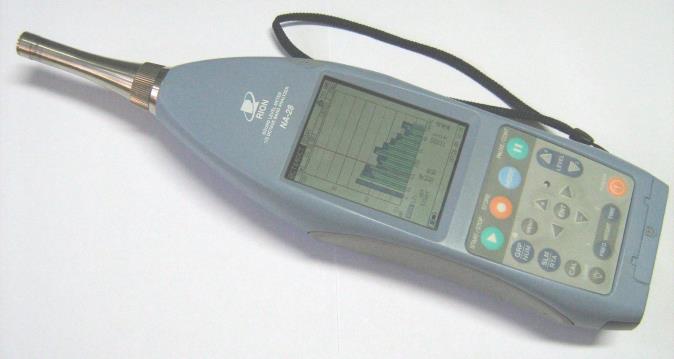 РЕЗУЛТАТИ МЕРЕЊА БУКЕ 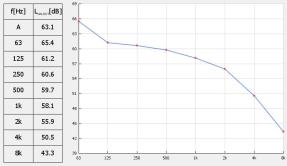 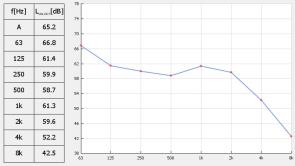 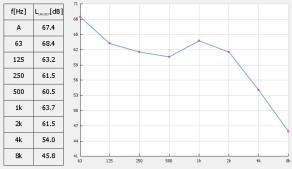 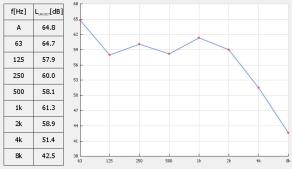 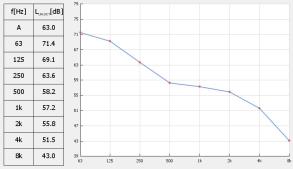 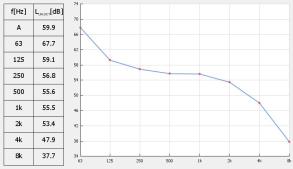 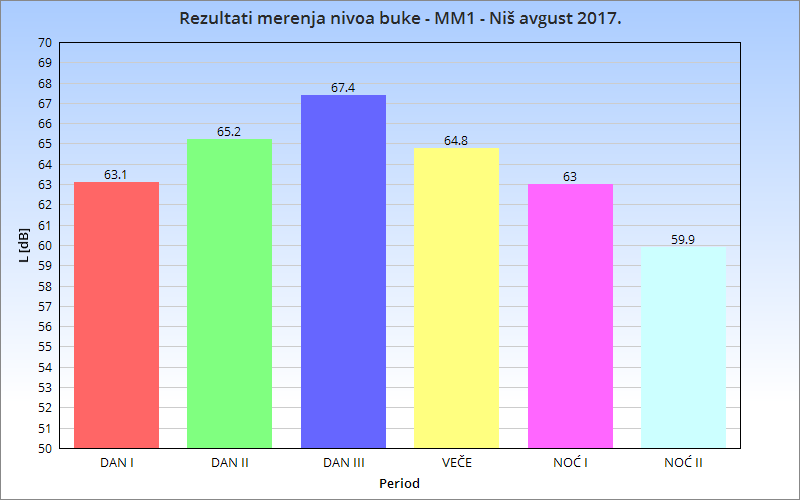 MM 1 еквиквалентни ниво буке за све периоде мерења – август 2017. годинеНа овом мерном месту (ММ 1 – Булевар Немањића – Парк Светог Саве) највећи утицај на ниво буке има бука саобраћаја. Мерно место се налази уз прометну саобраћајницу, а у непосредној близини мерног места саобраћај је регулисан кружним током. На ниво буке утичу и пословни угоститељски објекти који се налазе у близини, као и бука која потиче из Парка Светог Саве. Ниво буке на овом мерном месту опада тек у ноћном периоду када долази до смањења интензитета саобраћаја. 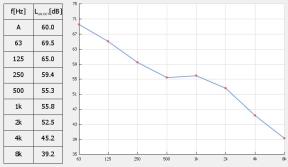 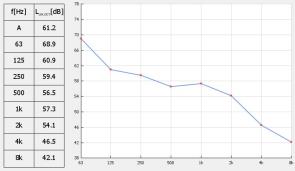 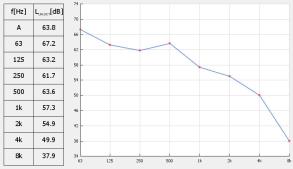 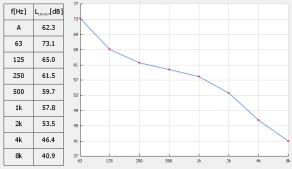 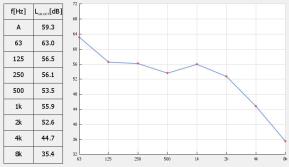 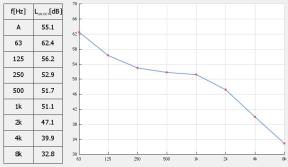 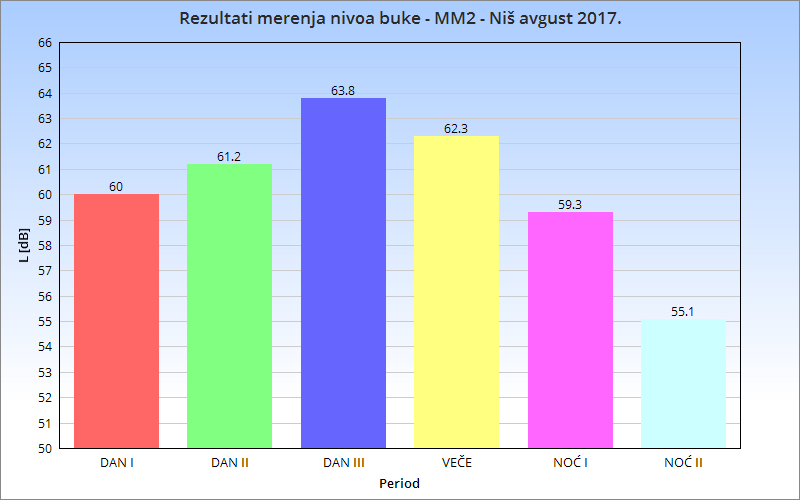 MM 2 еквиквалентни ниво буке за све периоде мерења – август 2017. године	Највећи утицај на ниво нуке на овом мерном месту има бука саобраћаја, као и бука која потиче од активности тржног центра „Рода“ који се налази са друге стране булевара. Мерно место се налази уз прометну саобраћајницу, а у близини се налази раскрсница на којој је саобраћај регулисан кружним током.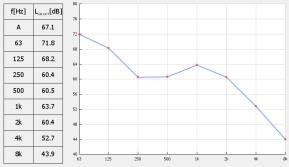 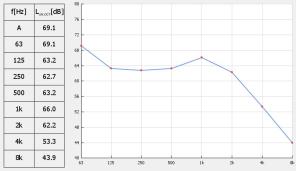 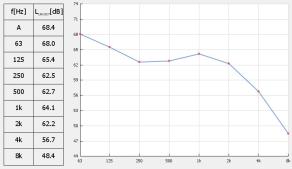 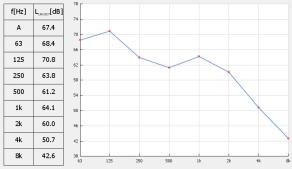 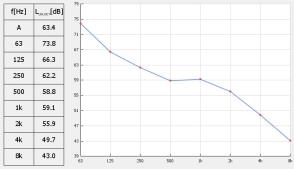 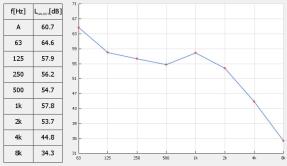 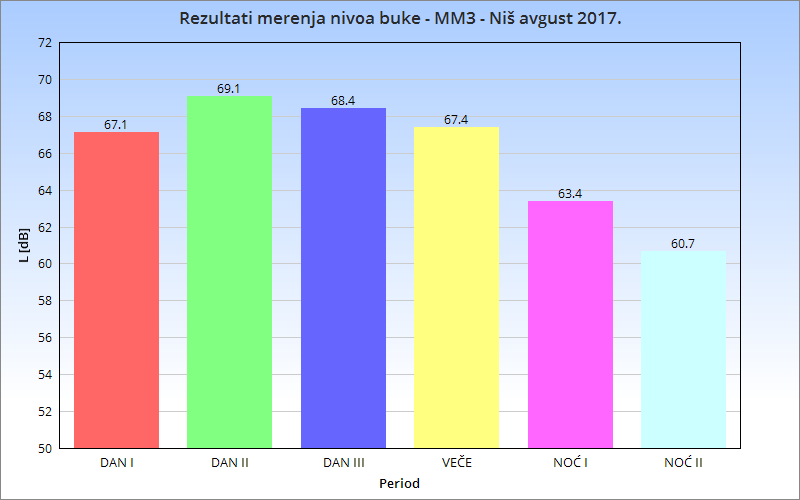 MM 3 еквиквалентни ниво буке за све периоде мерења – август 2017. годинеМерно место се налази уз прометну саобраћајницу, у близини зграде у којој се налази Нишка телевизија –НТВ. У близини мерног места се осим стамбених објеката налази и неколико пословно – трговачких објеката. На ниво буке највећи утицај има бука саобраћаја, пре свега јер је интензитет саобраћаја веома висок у односу на величину саобраћајнице. Ниво буке опада тек у ноћном периоду када долази до смањења интензитета саобраћаја.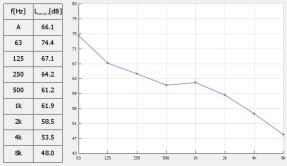 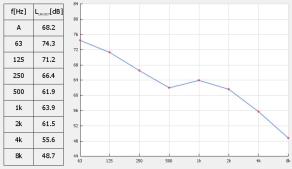 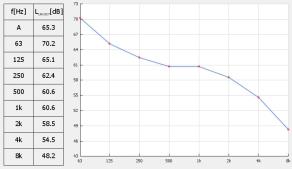 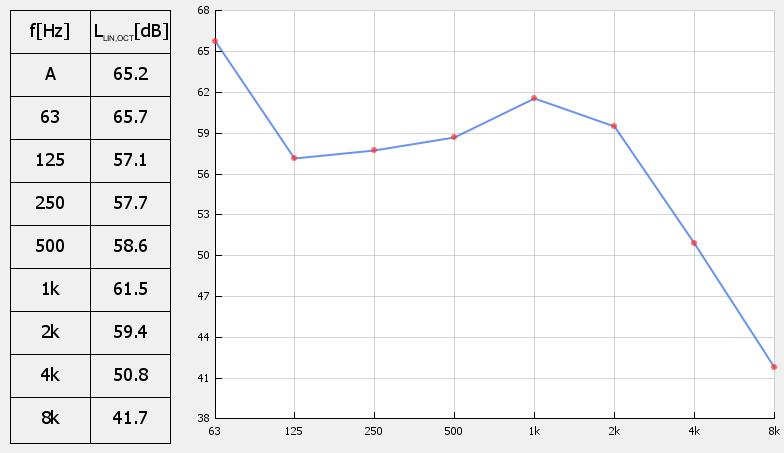 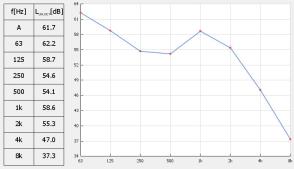 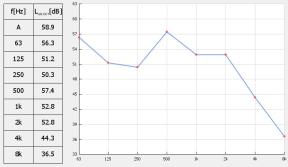 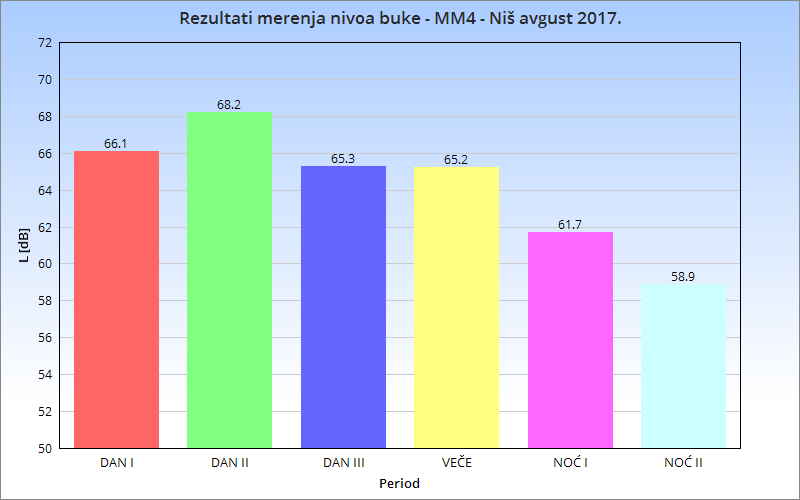 MM 4 еквиквалентни ниво буке за све периоде мерења – август 2017. године	Мерно место се налази уз прометну саобраћајницу, поред стамбене зграде. На ниво буке утиче и аутобуско стајалиште које се налази уз мерно место. Приметан је нешто виши ниво буке у сва три дневна периода мерења, док ниво буке опада тек у ноћном периоду, мада се и тада налази изнад дозвољених граница.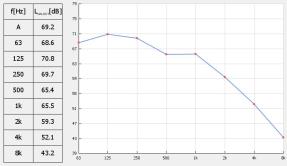 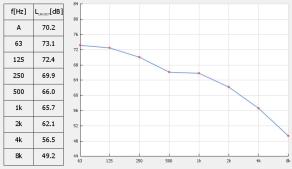 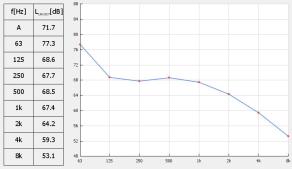 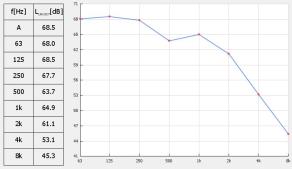 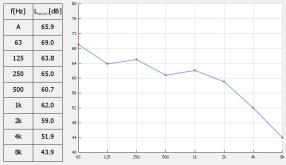 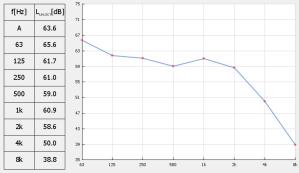 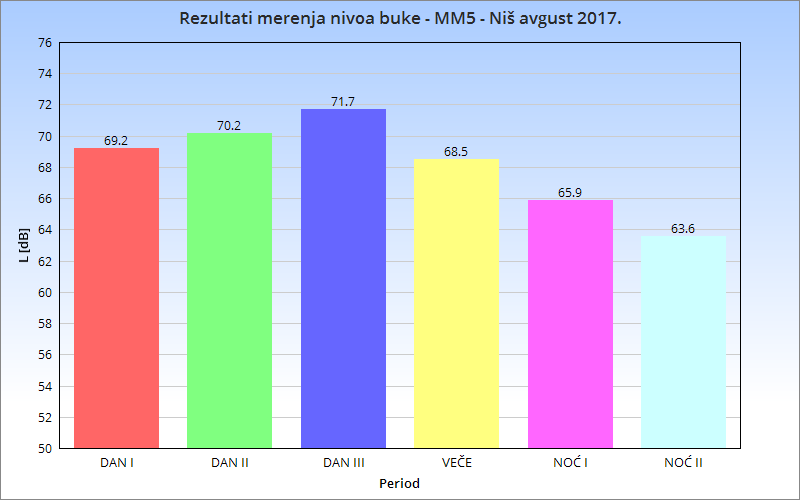 MM 5 еквиквалентни ниво буке за све периоде мерења – август 2017. године	На овом мерном месту је у току мерења нивоа буке у Нишу у августу месецу 2017. године, забележен највиши ниво буке у свих 6 периода дана у току којих је вршено мерење. Мерно место се налази уз веома прометну саобраћајницу па на ниво буке највећи утицај има бука саобраћаја. Ради се у саобраћајници која води од главне аутобуске станице до центра Ниша, а интензитет саобраћаја опада тек у ноћном периоду. 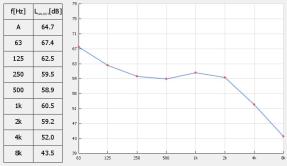 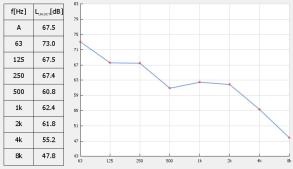 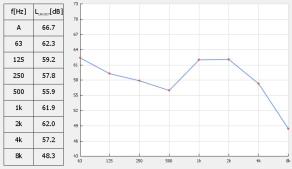 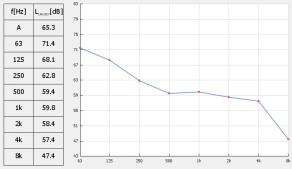 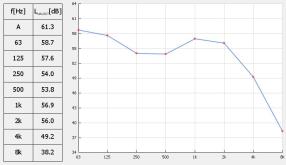 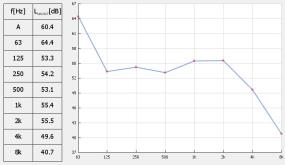 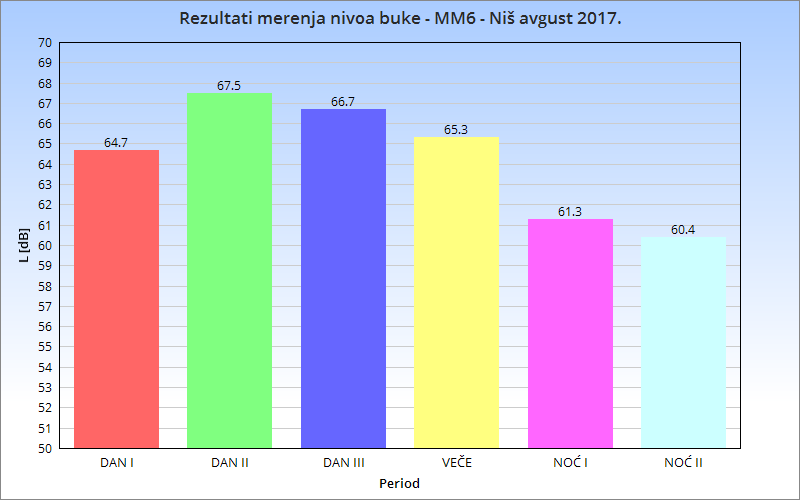 MM 6 еквиквалентни ниво буке за све периоде мерења – август 2017. годинеМерно место се налази уз прометну саобраћајницу која пролази кроз стамбени блок. Осим путничког саобраћаја на ниво буке утичу и возила јавног градског превоза, као и неколико трговачких и угоститељских објеката.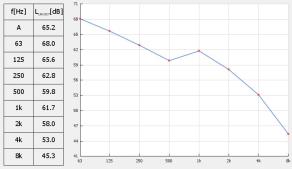 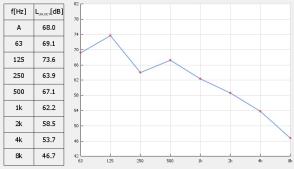 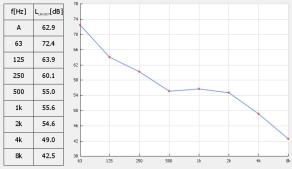 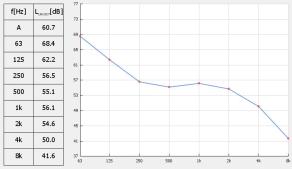 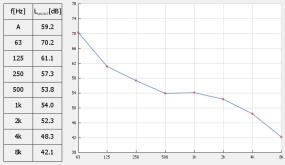 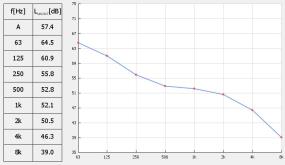 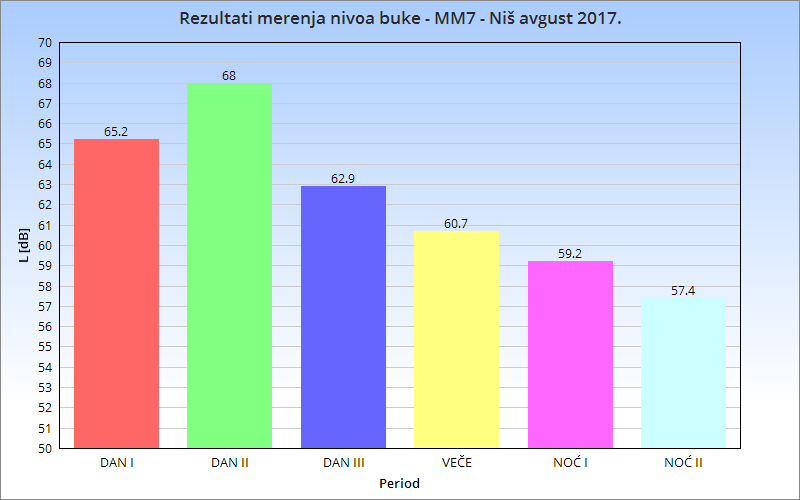 MM 7 еквиквалентни ниво буке за све периоде мерења – август 2017. године	Највећи утицај на ниво буке на овом мерном месту осим буке саобраћаја има и бука пијаце која се налази поред мерног места. Приметно је да ниво буке опада у поподневном и вечерњем периоду када пијаца престаје са радом.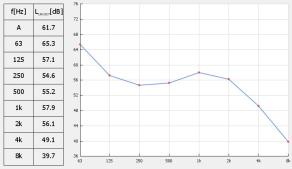 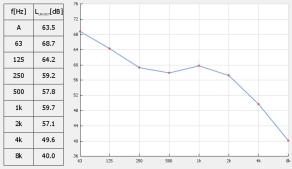 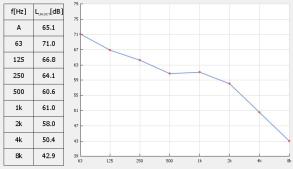 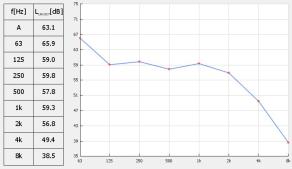 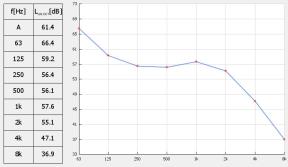 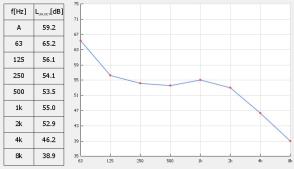 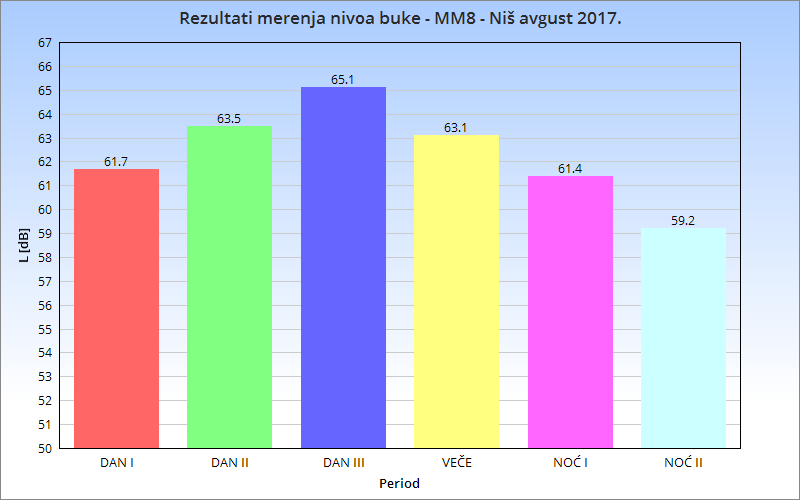 MM 8 еквиквалентни ниво буке за све периоде мерења – август 2017. године	На ниво буке на овом мерном месту утиче бука саобраћаја. Саобраћај је високог интензитета, поготово у дневном периоду. Осим саобраћаја на буку утичу и окколни пословни и угоститељски објекти. Осим путничког саобраћаја приметна је и висока фреквенција возила јавног градског саобраћаја.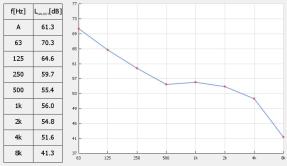 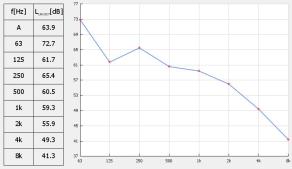 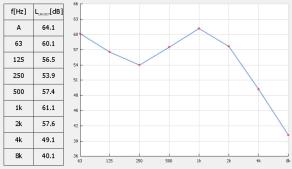 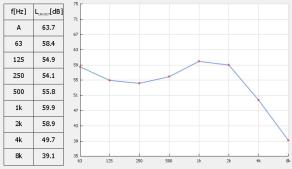 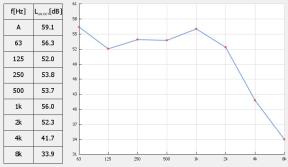 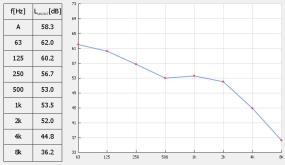 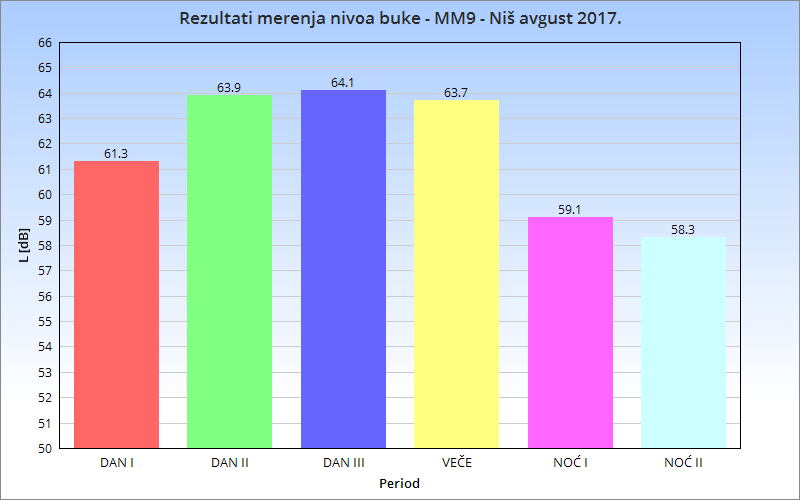 MM 9 еквиквалентни ниво буке за све периоде мерења – август 2017. године	Мерно место се налази уз саобраћајницу која води од Ниша ка Нишкој Бањи. На ниво буке највећи утицај има бука саобраћаја. Саобраћајница уз мерно место је прометна, уз фреквенцију возила свих категорија. У близини мерног места саобраћај је регулисан кружним током. Са друге стране саобраћајнице у односу на мерно место пролази железничка пруга. Ниво буке опада у ноћном периоду када долази до смањења интензитета саобраћаја.Оцене резултата добијених мерењем нивоа буке на свим мерним местима – Ниш, август , 2017. godineЗАКЉУЧАКНа основу горе приказаних резултата и анализа можемо за мерење нивоа буке у животној средини која су извршена у Нишу у току августа месеца 2017. године, закључити да је највећи ниво буке за свих 6 периода дана у којима је вршено мерење забележен на мерном месту број 5 (ММ5; Булевар 12.фебруар – између Шуматовачке улице и Кеја Мике Палигорића). Ово мерно место се налази уз веома прометну саобраћајницу која води ка центру града, па на ниво буке највећи утицај има бука саобраћаја. У наставку су приказана закључна разматрања за резултате мерења нивоа буке за август месец 2017. године за свих 9 мерних места на територији Града Ниша.Билтен садржи податке преузете из извештаја :Институт за јавно здравље Ниш, центар за хигијену и хуману екологијуБулевар др Зорана Ђинђића 50, Ниш018/4226-448, 4226-384; Tел/факс: 018/4233-587;e-mail: higijena@izjz-nis.org.rsИнститут за безбедност и сигурност на раду д.о.о.Косте Рацина бр.19, Нови Сад021/420-133; Tел/факс: 021/4722-400;e-mail: ibsns@sbb.rsГРАД НИШ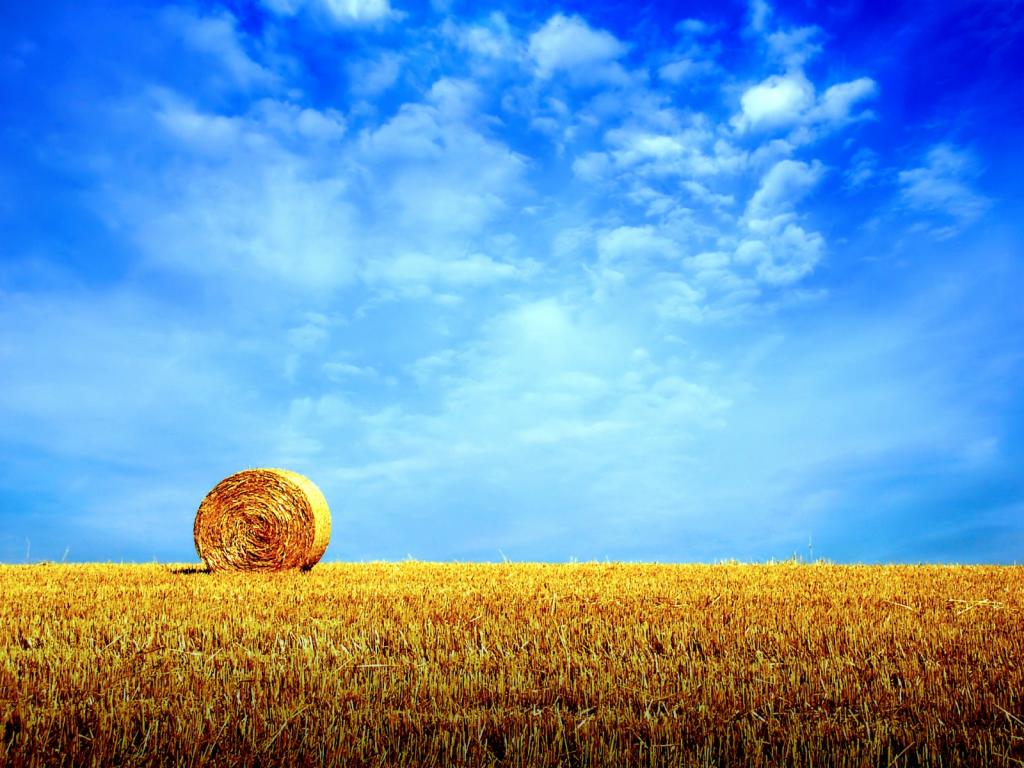 СЕКРЕТАРИЈАТ ЗА ЗАШТИТУ ЖИВОТНЕ СРЕДИНЕEKOБИЛТЕН         АВГУСТАвгуст, 2017. НишГРАД НИШСЕКРЕТАРИЈАТ ЗА ЗАШТИТУ ЖИВОТНЕ СРЕДИНЕEKOБИЛТЕН         АВГУСТАвгуст, 2017. НишГРАД НИШСЕКРЕТАРИЈАТ ЗА ЗАШТИТУ ЖИВОТНЕ СРЕДИНЕГРАД НИШСЕКРЕТАРИЈАТ ЗА ЗАШТИТУ ЖИВОТНЕ СРЕДИНЕСекретар секретаријатаИвана Крстић, дипл. инж. пољопривредеСекретар секретаријатаИвана Крстић, дипл. инж. пољопривреде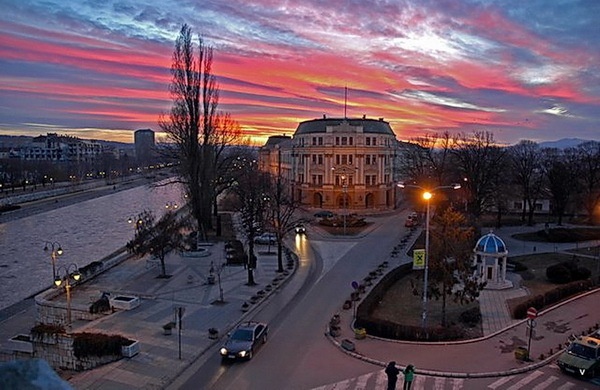 Помоћник секретара за Сектор за мониторинг, стратешко планирање и управљање ресурсимаАлександра Брзаковић, дипл. инж. пољопривредеШеф одсека за Сектор за мониторинг, стратешко планирање и управљање ресурсимаДрагана Џомбић,  дипл. физичарВерица Стојиљковић, дипл.хемичарТатјана Радовановић, дипл. биологСлавица Стојановић, дипл. хемичарСлавиша Нешић, дипл. физичарНебојша Станковић, дипл.инж. заштите на радуПомоћник секретара за Сектор за управљање заштитом животне срединеСоња Милојковић,  дипл. инж. заштите животне срединеШеф одсека за Сектор за управљање заштитом животне срединеРадослав Миливојевић, дипл. инж. грађевинеКоординатор групе за правне и административне пословеГрадимир Богдановић, дипл. правникДејан Вацић, дипл.инж. заштите животне срединеМарија Ранчић, дипл.инж. заштите животне срединеИвана Милошевић, дипл. биолог-екологЈована Савић, дипл. хемичарАлександар Николић, правникНазив мерног местаВрста станицеЗагађујуће материје g/m3Загађујуће материје g/m3Загађујуће материје g/m3Загађујуће материје g/m3Загађујуће материје g/m3Загађујуће материје g/m3Загађујуће материје g/m3Назив мерног местаВрста станицеЧађЧађSO2SO2NO2NO2NO2Назив мерног местаВрста станицепросечна вредностмаксимална вредностпросечна вредностмаксимална вредностпросечна вредностмаксимална вредностмаксимална вредност1. Градска oпштина ,,Медијана“ МК ,,Душко Радовић“мерно место (урбана зона)19,133,010,031,443,976,576,52. Градска општина ,,Палилула“ Палилулска рампамерно место (урбана зона)10,139,0–––––3. Градска општина ,,Црвени Крст“ Просторије општине ,,Ц. Крст“мерно место (урбана зона)7,440,0–––––4. Градска општина ,,Пантелеј“ ОШ ,,Чегар“мерно место (урбана зона)6,19,0–––––5. Градска општина ,,Нишка Бања“ здравствена станицамерно место (зона одмора и рекреације)8,037,06,06,919,619,639,1Назив мерног местаУкупне таложне материјe mg/m2/24hЗагађујуће материје g/m2/24hЗагађујуће материје g/m2/24hЗагађујуће материје g/m2/24hЗагађујуће материје g/m2/24hНазив мерног местаУкупне таложне материјe mg/m2/24hОловоPbКадмијум CdНиклNiХромCr  1. МК ,,Душко Радовић“16613,8<1,57,536,2  2. Народно позориште1109,6<1,54,332,0  3. Трг Краља Александра141<1,5<1,52,138,3  4. Раскрсница Булевар      Немањића и ул. Војводе      Мишића1398,5<1,54,325,5  5. Раскрсница код      обданишта ,,Бубамара“1004,3<1,5<1,523,4  6. Палилулска рампа14027,7<1,57,523,4  7. Просторије општине      ,,Ц. Крст“24619,2<1,5<1,550  8. Градска општина ,,Нишка      Бања“ здравствена станица17012,4<1,53,515,2Назив мерног местаЗагађујуће материје g/m3Загађујуће материје g/m3Загађујуће материје g/m3Назив мерног местаАзотни оксиди NOxСумпор диоксид SO2Приземни озон O31. Народно позориште85,262,774,52. Трг Краља Александра112,089,4–3. Раскрсница Булевар Немањића и ул.    Војводе Мишића61,8135,694,64. Раскрсница код обданишта ,,Бубамара“58,480,3–5. Палилулска рампа84,056,7–6. Булевар 12. Фебруар Просторије општине    ,,Ц. Крст“87,217,4–Назив мерног места:Институт за јавно здравље,Ул. Булевар др Зорана Ђинђића бр. 50Назив мерног места:Институт за јавно здравље,Ул. Булевар др Зорана Ђинђића бр. 50Параметар g/m3Параметар g/m3Параметар g/m3Параметар g/m3Параметар g/m3Назив мерног места:Институт за јавно здравље,Ул. Булевар др Зорана Ђинђића бр. 50Назив мерног места:Институт за јавно здравље,Ул. Булевар др Зорана Ђинђића бр. 50PM10PbCdAsNiДатум мерења02.08.201730,90,0070,0020,0010,002Датум мерења08.08.201738,00,004<0,001<0,001<0,002Датум мерења15.08.201728,10,002<0,001<0,001<0,002Датум мерења22.08.201747,30,0090,0030,0010,002Праћење стања и прогноза аерополенa у ваздухуTабела сa ризиком зa настанак aлергијских реакција oд 14.08.2017. дo 20.08.2017.Tабела сa ризиком зa настанак aлергијских реакција oд 28.08.2017. дo 03.09.2017.На основу  резултата обављених испитивања може се констатовати следеће:У августу месецу регистроване су умерено високе до високе концентрације Амброзије. Број пленових зрна у m3 се кретао од 21 колико је регистровано 15.08.2017. до 123 пол. зрна колоко је регистровано 28.08.2017.год.03.09.2017. год. измерене су јако високе концентарције Амброзије (272 пол.зрна/м3 ваздуха).Такође, регистроване су умерено високе концентрације коприве 35 пол.зрна/м3 ваздуха, 04.08.2017. год.Континуирани мониторинг – дуготрајна мерења у трајању од 12 месециКонтинуирани мониторинг – дуготрајна мерења у трајању од 12 месециКонтинуирани мониторинг – дуготрајна мерења у трајању од 12 месециГрадска општинаМерно местоМерно местоПАЛИЛУЛА1Булевар Димитрија ТуцовићаМЕДИЈАНА2Клинички центар – клинике према Булевару др Зорана ЂинђићаПовремени мониторинг – краткотрајна петнаестоминутна мерења у шест мерних периода мерења са кварталним понављањемПовремени мониторинг – краткотрајна петнаестоминутна мерења у шест мерних периода мерења са кварталним понављањемПовремени мониторинг – краткотрајна петнаестоминутна мерења у шест мерних периода мерења са кварталним понављањемПовремени мониторинг – краткотрајна петнаестоминутна мерења у шест мерних периода мерења са кварталним понављањемГрадска општинаГрадска општинаМерно местоМерно место1МЕДИЈАНА1.1Булевар Немањића – Парк Светог Саве1МЕДИЈАНА1.2Византијски булевар (стамбени блок преко пута ТЦ „Рода“)1МЕДИЈАНА1.3Војводе Мишића – стамбени блок код „НТВ“1МЕДИЈАНА1.4улица Обилићев венац – између улица Топличке и Сретена Стефановића, стамбени блок код аутобуског стајалишта2ЦРВЕНИ КРСТ2.1Булевар 12. фебруар – између улица Шуматовачке и Кеја Мике Палигорића3ПАЛИЛУЛА3.1улица Војводе Путника – стамбени блок између улица Салвадора Aљендеа и Жртава фашизма3ПАЛИЛУЛА3.2Палилулска рампа4ПАНТЕЛЕЈ4.1улица Књажевачка – код „Бенетон“5НИШКА БАЊА5.1Булевар Св. цара Константина – Лозни калемВрста мониторингаКонтинуирани мониторинг - дуготрајна мерења у трајању од 12месеци (30*24*4)Повремени мониторинг - краткотрајна петнаестоминутна мерења (9*6)УкупноТрајање мониторингаМесец данапетнаестоминутна мерења у шест мерних периодаБрој мерних тачака2911Укупно број петнаестоминутних мерења5760545814МесецБрој мерних тачака са дуготрајним континуираним мерењем буке у трајању од 365 данаБрој мерних тачака са краткотрајним петнаестоминутним мерењимаУкупно мерних тачакаУкупно2 мерне тачке12 месеци мерењаброј петнаестоминутних мерења: 35040број основних индикатора буке за сваку мерну тачку:1 на годишњем нивоу
12 на месечном нивоу
52 на недељном нивоу
365 на дневном нивоу9 мерних тачака број петнаестоминутних мерења на месечном нивоу за све тачке: 54број петнаестоминутних мерења на годишњем нивоу за све тачке: 648број петнаестоминутних мерења по мерној тачки на месечном нивоу: 6број петнаестоминутних мерења по мерној тачки на годишњем нивоу: 72број основних индикатора буке за сваку мерну тачку:1 на годишњем нивоу3 на месечном нивоу11 мерних тачакаРедни бројФОНОМЕТАРМИКРОФОН1.NL 52UC 591.Ser.br. - 01121383Ser.br. - 040402.NL 52UC 592.Ser.br. - 01121385Ser.br. - 043153.NL 32UC 53A3.Ser.br. 01161937Ser.br. - 311038Период мерења дефинисан Програмом праћења нивоа комуналне буке на територији града Ниша за 2017/2018. годинуРеферентни временски интервал дефинисан Уредбом о индикаторима буке, граничним вредностима, методама за оцењивање индикатора буке, узнемиравања и штетних ефеката буке у животној средини („Сл.гласник РС“, бр.75/2010)Ознака периода мерења за потребе извештаја о праћењу нивоа комуналне буке на територији града Ниша за 2017/2018. годину06:00 - 10:00 hДАНДАН I10:00 - 14:00 hДАНДАН II14:00 - 18:00 hДАНДАН III18:00 - 22:00 hВЕЧЕВЕЧЕ22:00 - 02:00hНОЋНОЋ I02:00 - 06:00 hНОЋНОЋ IIМерно место ММ1Мерно место ММ11. Булевар Немањића – Парк Светог СавеДатум мерења: 17 - 18.08.2017.Датум мерења: 17 - 18.08.2017.1. Булевар Немањића – Парк Светог СавеГрадска општинаМедијана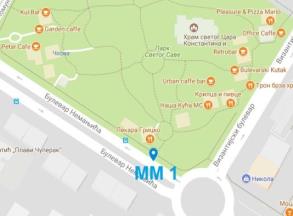 Најближа саобраћајница: Булевар НемањићаНајближа саобраћајница: Булевар НемањићаРастојање до ивице саобраћајнице: 12 mРастојање до ивице саобраћајнице: 12 mТип саобраћајнице: ДвосмернаТип саобраћајнице: ДвосмернаШирина саобраћајнице: 14 mШирина саобраћајнице: 14 mЗелени појас: ДрворедЗелени појас: ДрворедНајближи објекат: Пословни објекти, приземниНајближи објекат: Пословни објекти, приземниРастојање до најближег објекта: 15 mРастојање до најближег објекта: 15 mGPS координате: N43°19“10'	E21°55“08'GPS координате: N43°19“10'	E21°55“08'Мерно место се налази уз ивицу парка Светог Саве на Булевару Немањића у Нишу. Булевар је двосмеран, са укупно 6 саобраћајних трака и уз приметан висок интензитет саобраћаја. У непосредној близини мерног места налази се раскрсница на којој је саобраћај регулисан кружним током. Такође, у близини мерног места се налази неколико трговачких и угоститељских објеката, а у самом парку и Храм Светог цара Константина и царице Јелене.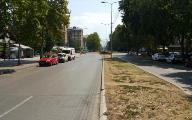 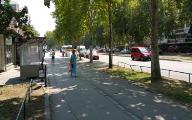 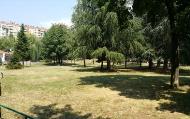 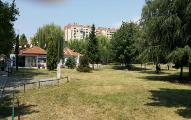 LeqLmaxLminL5L10L50L90L95ДАН I63,171,954,168,767,161,156,755,8ДАН II65,276,252,472,069,760,355,353,9ДАН III67,480,354,174,171,364,358,256,4ВЕЧЕ64,878,150,270,669,059,652,251,7НОЋ I63,071,553,868,466,760,956,355,1НОЋ II59,965,252,564,163,258,955,654,0ММ 1 – ДНЕВНО МЕРЕЊЕ 1ММ 1 – ДНЕВНО МЕРЕЊЕ 1ММ 1 – ДНЕВНО МЕРЕЊЕ 1ПЕРИОД ДАНА06:00 - 10:00hЕКВИВАЛЕНТНИ НИВО63dBГРАНИЧНА ВРЕДНОСТ65dBОЦЕНАНЕ ПРЕЛАЗИНЕ ПРЕЛАЗИММ 1 – ДНЕВНО МЕРЕЊЕ 2ММ 1 – ДНЕВНО МЕРЕЊЕ 2ММ 1 – ДНЕВНО МЕРЕЊЕ 2ПЕРИОД ДАНА10:00 - 14:00hЕКВИВАЛЕНТНИ НИВО65dBГРАНИЧНА ВРЕДНОСТ65dBОЦЕНАНЕ ПРЕЛАЗИНЕ ПРЕЛАЗИММ 1 – ДНЕВНО МЕРЕЊЕ 3ММ 1 – ДНЕВНО МЕРЕЊЕ 3ММ 1 – ДНЕВНО МЕРЕЊЕ 3ПЕРИОД ДАНА14:00 - 18:00hЕКВИВАЛЕНТНИ НИВО67dBГРАНИЧНА ВРЕДНОСТ65dBОЦЕНАПРЕЛАЗИПРЕЛАЗИММ 1 – ВЕЧЕРЊЕ МЕРЕЊЕММ 1 – ВЕЧЕРЊЕ МЕРЕЊЕММ 1 – ВЕЧЕРЊЕ МЕРЕЊЕПЕРИОД ДАНА18:00 - 22:00hЕКВИВАЛЕНТНИ НИВО65dBГРАНИЧНА ВРЕДНОСТ65dBОЦЕНАНЕ ПРЕЛАЗИНЕ ПРЕЛАЗИММ 1 – НОЋНО МЕРЕЊЕ 1ММ 1 – НОЋНО МЕРЕЊЕ 1ММ 1 – НОЋНО МЕРЕЊЕ 1ПЕРИОД ДАНА22:00 - 02:00hЕКВИВАЛЕНТНИ НИВО63dBГРАНИЧНА ВРЕДНОСТ55dBОЦЕНАПРЕЛАЗИПРЕЛАЗИММ 1 –  НОЋНО МЕРЕЊЕ 2ММ 1 –  НОЋНО МЕРЕЊЕ 2ММ 1 –  НОЋНО МЕРЕЊЕ 2ПЕРИОД ДАНА02:00 - 06:00hЕКВИВАЛЕНТНИ НИВО60dBГРАНИЧНА ВРЕДНОСТ55dBОЦЕНАПРЕЛАЗИПРЕЛАЗИМерно место ММ2Мерно место ММ22. Византијски булевар (стамбени блок преко пута ТЦ „Рода“)Датум мерења: 17 - 18.08.2017.Датум мерења: 17 - 18.08.2017.2. Византијски булевар (стамбени блок преко пута ТЦ „Рода“)Градска општинаМедијана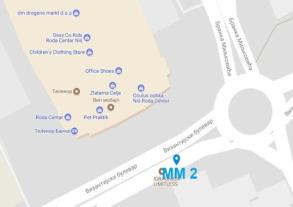 Најближа саобраћајница: Византијски булеварНајближа саобраћајница: Византијски булеварРастојање до ивице саобраћајнице: 15 mРастојање до ивице саобраћајнице: 15 mТип саобраћајнице: ДвосмернаТип саобраћајнице: ДвосмернаШирина саобраћајнице: 15 mШирина саобраћајнице: 15 mЗелени појас: Дрворед у линији са стамбеним објектимаЗелени појас: Дрворед у линији са стамбеним објектимаНајближи објекат: Стамбени објекти спратности П+7Најближи објекат: Стамбени објекти спратности П+7Растојање до најближег објекта: 12 mРастојање до најближег објекта: 12 mGPS координате: N43°19“20'	E21°55“33'GPS координате: N43°19“20'	E21°55“33'Мерно место се налази у стамбеном насељу уз Византијски булевар у Нишу. Саобраћајница је прометна, двосмерна, са укупно 4 саобраћајне траке. У близини мерног места налази се раскрсница на којој је саобраћај регулисанкружним током. На ниво буке на овом мерном месту утиче тржни центар „Рода“ који се налазе прекопута мерног места.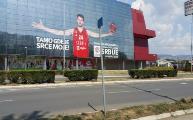 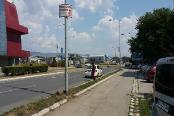 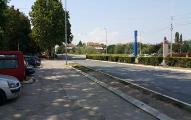 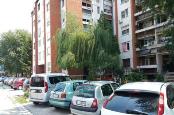 LeqLmaxLminL5L10L50L90L95ДАН I60,065,450,363,762,959,154,453,2ДАН II61,266,854,464,764,060,456,556,1ДАН III63,873,557,468,666,663,059,258,1ВЕЧЕ62,371,955,966,965,660,257,456,7НОЋ I59,369,142,467,365,150,045,144,5НОЋ II55,164,342,163,460,355,544,643,7ММ 2 – ДНЕВНО МЕРЕЊЕ 1ММ 2 – ДНЕВНО МЕРЕЊЕ 1ММ 2 – ДНЕВНО МЕРЕЊЕ 1ПЕРИОД ДАНА06:00 - 10:00hЕКВИВАЛЕНТНИ НИВО60dBГРАНИЧНА ВРЕДНОСТ65dBОЦЕНАНЕ ПРЕЛАЗИНЕ ПРЕЛАЗИММ 2 – ДНЕВНО МЕРЕЊЕ 2ММ 2 – ДНЕВНО МЕРЕЊЕ 2ММ 2 – ДНЕВНО МЕРЕЊЕ 2ПЕРИОД ДАНА10:00 - 14:00hЕКВИВАЛЕНТНИ НИВО61dBГРАНИЧНА ВРЕДНОСТ65dBОЦЕНАНЕ ПРЕЛАЗИНЕ ПРЕЛАЗИММ 2 – ДНЕВНО МЕРЕЊЕ 3ММ 2 – ДНЕВНО МЕРЕЊЕ 3ММ 2 – ДНЕВНО МЕРЕЊЕ 3ПЕРИОД ДАНА14:00 - 18:00hЕКВИВАЛЕНТНИ НИВО64dBГРАНИЧНА ВРЕДНОСТ65dBОЦЕНАНЕ ПРЕЛАЗИНЕ ПРЕЛАЗИММ 2 – ВЕЧЕРЊЕ МЕРЕЊЕММ 2 – ВЕЧЕРЊЕ МЕРЕЊЕММ 2 – ВЕЧЕРЊЕ МЕРЕЊЕПЕРИОД ДАНА18:00 - 22:00hЕКВИВАЛЕНТНИ НИВО62dBГРАНИЧНА ВРЕДНОСТ65dBОЦЕНАНЕ ПРЕЛАЗИНЕ ПРЕЛАЗИММ 2 – НОЋНО МЕРЕЊЕ 1ММ 2 – НОЋНО МЕРЕЊЕ 1ММ 2 – НОЋНО МЕРЕЊЕ 1ПЕРИОД ДАНА22:00 - 02:00hЕКВИВАЛЕНТНИ НИВО59dBГРАНИЧНА ВРЕДНОСТ55dBОЦЕНАПРЕЛАЗИПРЕЛАЗИММ 2 –  НОЋНО МЕРЕЊЕ 2ММ 2 –  НОЋНО МЕРЕЊЕ 2ММ 2 –  НОЋНО МЕРЕЊЕ 2ПЕРИОД ДАНА02:00 - 06:00hЕКВИВАЛЕНТНИ НИВО55dBГРАНИЧНА ВРЕДНОСТ55dBОЦЕНАНЕ ПРЕЛАЗИНЕ ПРЕЛАЗИМерно место ММ3Мерно место ММ33. Војводе Мишића (стамбени блок код „НТВ“)Датум мерења: 17 - 18.08.2017.Датум мерења: 17 - 18.08.2017.3. Војводе Мишића (стамбени блок код „НТВ“)Градска општинаМедијана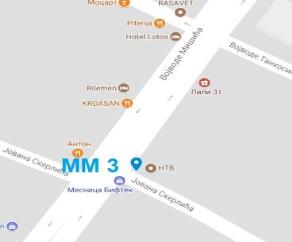 Најближа саобраћајница: Булевар Војводе МишићаНајближа саобраћајница: Булевар Војводе МишићаРастојање до ивице саобраћајнице: 8 mРастојање до ивице саобраћајнице: 8 mТип саобраћајнице: ДвосмернаТип саобраћајнице: ДвосмернаШирина саобраћајнице: 8 mШирина саобраћајнице: 8 mЗелени појас: Дрворед Зелени појас: Дрворед Најближи објекат: Стамбено – пословни објекат спратности П+10Најближи објекат: Стамбено – пословни објекат спратности П+10Растојање до најближег објекта: 5 mРастојање до најближег објекта: 5 mGPS координате: N43°19“17'	E21°54“28'GPS координате: N43°19“17'	E21°54“28'Мерно место се налази поред зграде Нишке телевизије - НТВ. Саобраћајница уз мерно место је двосмерна, са укупно 3 саобраћајне траке. У близини мерног места налази се раскрсница са уским једносмерним улицама. У приземљу околних зграда постоји више трговачких објеката.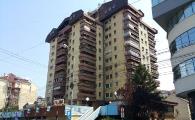 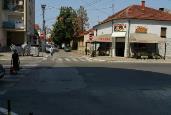 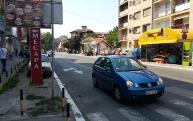 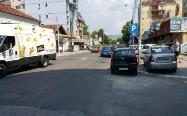 LeqLmaxLminL5L10L50L90L95ДАН I67,178,459,868,766,564,162,560,7ДАН II69,178,460,475,370,267,464,262,6ДАН III68,478,062,271,466,565,063,962,8ВЕЧЕ67,477,260,169,467,366,563,161,4НОЋ I63,470,157,666,665,962,459,058,5НОЋ II60,768,442,767,166,054,444,543,9ММ 3 – ДНЕВНО МЕРЕЊЕ 1ММ 3 – ДНЕВНО МЕРЕЊЕ 1ММ 3 – ДНЕВНО МЕРЕЊЕ 1ПЕРИОД ДАНА06:00 - 10:00hЕКВИВАЛЕНТНИ НИВО67dBГРАНИЧНА ВРЕДНОСТ65dBОЦЕНАПРЕЛАЗИПРЕЛАЗИММ 3 – ДНЕВНО МЕРЕЊЕ 2ММ 3 – ДНЕВНО МЕРЕЊЕ 2ММ 3 – ДНЕВНО МЕРЕЊЕ 2ПЕРИОД ДАНА10:00 - 14:00hЕКВИВАЛЕНТНИ НИВО69dBГРАНИЧНА ВРЕДНОСТ65dBОЦЕНАПРЕЛАЗИПРЕЛАЗИММ 3 – ДНЕВНО МЕРЕЊЕ 3ММ 3 – ДНЕВНО МЕРЕЊЕ 3ММ 3 – ДНЕВНО МЕРЕЊЕ 3ПЕРИОД ДАНА14:00 - 18:00hЕКВИВАЛЕНТНИ НИВО68dBГРАНИЧНА ВРЕДНОСТ65dBОЦЕНАПРЕЛАЗИПРЕЛАЗИММ 3 – ВЕЧЕРЊЕ МЕРЕЊЕММ 3 – ВЕЧЕРЊЕ МЕРЕЊЕММ 3 – ВЕЧЕРЊЕ МЕРЕЊЕПЕРИОД ДАНА18:00 - 22:00hЕКВИВАЛЕНТНИ НИВО67dBГРАНИЧНА ВРЕДНОСТ65dBОЦЕНАПРЕЛАЗИПРЕЛАЗИММ 3 – НОЋНО МЕРЕЊЕ 1ММ 3 – НОЋНО МЕРЕЊЕ 1ММ 3 – НОЋНО МЕРЕЊЕ 1ПЕРИОД ДАНА22:00 - 02:00hЕКВИВАЛЕНТНИ НИВО63dBГРАНИЧНА ВРЕДНОСТ55dBОЦЕНАПРЕЛАЗИПРЕЛАЗИММ 3 –  НОЋНО МЕРЕЊЕ 2ММ 3 –  НОЋНО МЕРЕЊЕ 2ММ 3 –  НОЋНО МЕРЕЊЕ 2ПЕРИОД ДАНА02:00 - 06:00hЕКВИВАЛЕНТНИ НИВО61dBГРАНИЧНА ВРЕДНОСТ55dBОЦЕНАПРЕЛАЗИПРЕЛАЗИМерно место ММ4Мерно место ММ44. Ул. Обилићев венац – између ул. Топличке и Сретена Стефановића, стамбени блок код аутобуског стајалиштаДатум мерења: 17 - 18.08.2017.Датум мерења: 17 - 18.08.2017.4. Ул. Обилићев венац – између ул. Топличке и Сретена Стефановића, стамбени блок код аутобуског стајалиштаГрадска општинаМедијана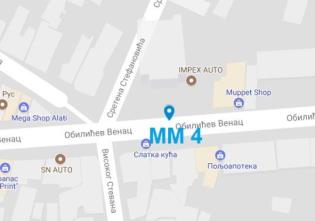 Најближа саобраћајница: Обилићев венацНајближа саобраћајница: Обилићев венацРастојање до ивице саобраћајнице: 10 mРастојање до ивице саобраћајнице: 10 mТип саобраћајнице: ДвосмернаТип саобраћајнице: ДвосмернаШирина саобраћајнице: 8 mШирина саобраћајнице: 8 mЗелени појас:  –Зелени појас:  –Најближи објекат: Стамбена зграда на броју 78 спратности П+14Најближи објекат: Стамбена зграда на броју 78 спратности П+14Растојање до најближег објекта: 5 mРастојање до најближег објекта: 5 mGPS координате: N43°18“57'	E21°53“07'GPS координате: N43°18“57'	E21°53“07'Мерно место се налази уз ул. Обилићев венац у Нишу, поред стамбене зграде и аутобуског стајалишта. Улица је двосмерна, са укупно 2 саобраћајне траке и обележеним паркинг местима са једне стране улице. Саобраћај кроз ову улицу је високог интензитета у односу на ширину саобраћајнице. У непосредној близини мерног места налази се неколико трговачких објеката.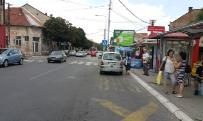 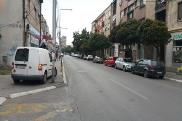 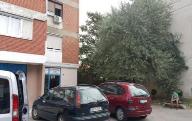 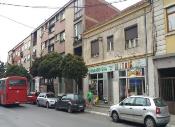 LeqLmaxLminL5L10L50L90L95ДАН I66,173,554,771,470,463,057,356,6ДАН II68,275,760,772,371,466,462,461,7ДАН III65,371,954,670,067,964,259,356,7ВЕЧЕ65,272,153,570,667,163,958,555,9НОЋ I61,767,450,164,460,657,354,352,2НОЋ II58,963,346,960,856,352,749,648,0ММ 4 – ДНЕВНО МЕРЕЊЕ 1ММ 4 – ДНЕВНО МЕРЕЊЕ 1ММ 4 – ДНЕВНО МЕРЕЊЕ 1ПЕРИОД ДАНА06:00 - 10:00hЕКВИВАЛЕНТНИ НИВО66dBГРАНИЧНА ВРЕДНОСТ65dBОЦЕНАПРЕЛАЗИПРЕЛАЗИММ 4 – ДНЕВНО МЕРЕЊЕ 2ММ 4 – ДНЕВНО МЕРЕЊЕ 2ММ 4 – ДНЕВНО МЕРЕЊЕ 2ПЕРИОД ДАНА10:00 - 14:00hЕКВИВАЛЕНТНИ НИВО68dBГРАНИЧНА ВРЕДНОСТ65dBОЦЕНАПРЕЛАЗИПРЕЛАЗИММ 4 – ДНЕВНО МЕРЕЊЕ 3ММ 4 – ДНЕВНО МЕРЕЊЕ 3ММ 4 – ДНЕВНО МЕРЕЊЕ 3ПЕРИОД ДАНА14:00 - 18:00hЕКВИВАЛЕНТНИ НИВО65dBГРАНИЧНА ВРЕДНОСТ65dBОЦЕНАНЕ ПРЕЛАЗИНЕ ПРЕЛАЗИММ 4 – ВЕЧЕРЊЕ МЕРЕЊЕММ 4 – ВЕЧЕРЊЕ МЕРЕЊЕММ 4 – ВЕЧЕРЊЕ МЕРЕЊЕПЕРИОД ДАНА18:00 - 22:00hЕКВИВАЛЕНТНИ НИВО65dBГРАНИЧНА ВРЕДНОСТ65dBОЦЕНАНЕ ПРЕЛАЗИНЕ ПРЕЛАЗИММ 4 – НОЋНО МЕРЕЊЕ 1ММ 4 – НОЋНО МЕРЕЊЕ 1ММ 4 – НОЋНО МЕРЕЊЕ 1ПЕРИОД ДАНА22:00 - 02:00hЕКВИВАЛЕНТНИ НИВО62dBГРАНИЧНА ВРЕДНОСТ55dBОЦЕНАПРЕЛАЗИПРЕЛАЗИММ 4 –  НОЋНО МЕРЕЊЕ 2ММ 4 –  НОЋНО МЕРЕЊЕ 2ММ 4 –  НОЋНО МЕРЕЊЕ 2ПЕРИОД ДАНА02:00 - 06:00hЕКВИВАЛЕНТНИ НИВО59dBГРАНИЧНА ВРЕДНОСТ55dBОЦЕНАПРЕЛАЗИПРЕЛАЗИМерно место ММ5Мерно место ММ55. Булевар 12. Фебруар – између улица Шуматовачке и Кеја Мике ПалигорићаДатум мерења: 17 - 18.08.2017.Датум мерења: 17 - 18.08.2017.5. Булевар 12. Фебруар – између улица Шуматовачке и Кеја Мике ПалигорићаГрадска општинаЦрвени Крст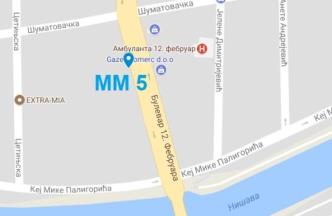 Најближа саобраћајница: Булевар 12. фебруарНајближа саобраћајница: Булевар 12. фебруарРастојање до ивице саобраћајнице: 8 mРастојање до ивице саобраћајнице: 8 mТип саобраћајнице: ДвосмернаТип саобраћајнице: ДвосмернаШирина саобраћајнице: 10 mШирина саобраћајнице: 10 mЗелени појас:  –Зелени појас:  –Најближи објекат: Пословно – стамбени приземни објекатНајближи објекат: Пословно – стамбени приземни објекатРастојање до најближег објекта: 3 mРастојање до најближег објекта: 3 mGPS координате: N43°19“21'	E21°53“25'GPS координате: N43°19“21'	E21°53“25'Мерно место се налази уз Булевар 12. Фебруар у близини моста преко реке Нишаве. Саобраћајница је двосмерна, са укупно 5 саобраћајних трака. Саобраћај је високог интензитета, пре свега јер се у близини мерног места налази главна аутобуска станица у Нишу, али и због тога што улица води до центра града. У непосредној близини мерног места налази се раскрсница на којој је саобраћај регулисан семафором.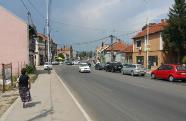 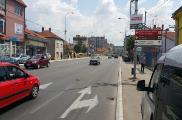 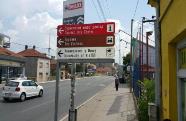 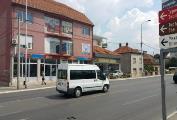 LeqLmaxLminL5L10L50L90L95ДАН I69,280,157,474,872,265,460,358,4ДАН II70,280,854,376,373,167,459,557,2ДАН III71,782,959,377,575,969,162,261,4ВЕЧЕ68,577,554,975,573,264,657,156,4НОЋ I65,975,146,071,369,963,048,447,4НОЋ II63,677,147,169,968,558,249,148,2ММ 5 – ДНЕВНО МЕРЕЊЕ 1ММ 5 – ДНЕВНО МЕРЕЊЕ 1ММ 5 – ДНЕВНО МЕРЕЊЕ 1ПЕРИОД ДАНА06:00 - 10:00hЕКВИВАЛЕНТНИ НИВО69dBГРАНИЧНА ВРЕДНОСТ65dBОЦЕНАПРЕЛАЗИПРЕЛАЗИММ 5 – ДНЕВНО МЕРЕЊЕ 2ММ 5 – ДНЕВНО МЕРЕЊЕ 2ММ 5 – ДНЕВНО МЕРЕЊЕ 2ПЕРИОД ДАНА10:00 - 14:00hЕКВИВАЛЕНТНИ НИВО70dBГРАНИЧНА ВРЕДНОСТ65dBОЦЕНАПРЕЛАЗИПРЕЛАЗИММ 5 – ДНЕВНО МЕРЕЊЕ 3ММ 5 – ДНЕВНО МЕРЕЊЕ 3ММ 5 – ДНЕВНО МЕРЕЊЕ 3ПЕРИОД ДАНА14:00 - 18:00hЕКВИВАЛЕНТНИ НИВО72dBГРАНИЧНА ВРЕДНОСТ65dBОЦЕНАПРЕЛАЗИПРЕЛАЗИММ 5 – ВЕЧЕРЊЕ МЕРЕЊЕММ 5 – ВЕЧЕРЊЕ МЕРЕЊЕММ 5 – ВЕЧЕРЊЕ МЕРЕЊЕПЕРИОД ДАНА18:00 - 22:00hЕКВИВАЛЕНТНИ НИВО69dBГРАНИЧНА ВРЕДНОСТ65dBОЦЕНАПРЕЛАЗИПРЕЛАЗИММ 5 – НОЋНО МЕРЕЊЕ 1ММ 5 – НОЋНО МЕРЕЊЕ 1ММ 5 – НОЋНО МЕРЕЊЕ 1ПЕРИОД ДАНА22:00 - 02:00hЕКВИВАЛЕНТНИ НИВО66dBГРАНИЧНА ВРЕДНОСТ55dBОЦЕНАПРЕЛАЗИПРЕЛАЗИММ 5 –  НОЋНО МЕРЕЊЕ 2ММ 5 –  НОЋНО МЕРЕЊЕ 2ММ 5 –  НОЋНО МЕРЕЊЕ 2ПЕРИОД ДАНА02:00 - 06:00hЕКВИВАЛЕНТНИ НИВО64dBГРАНИЧНА ВРЕДНОСТ55dBОЦЕНАПРЕЛАЗИПРЕЛАЗИМерно место ММ6Мерно место ММ66. Улица Војводе Путника – стамбени блок између улица Салвадора Аљендеа и Жртава фашизмаДатум мерења: 17 - 18.08.2017.Датум мерења: 17 - 18.08.2017.6. Улица Војводе Путника – стамбени блок између улица Салвадора Аљендеа и Жртава фашизмаГрадска општинаПалилула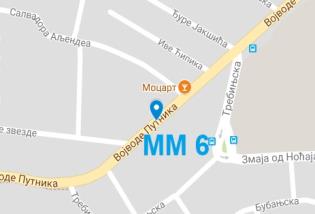 Најближа саобраћајница: Улица Војводе ПутникаНајближа саобраћајница: Улица Војводе ПутникаРастојање до ивице саобраћајнице: 10 mРастојање до ивице саобраћајнице: 10 mТип саобраћајнице: ДвосмернаТип саобраћајнице: ДвосмернаШирина саобраћајнице: 5 mШирина саобраћајнице: 5 mЗелени појас:  ДрворедЗелени појас:  ДрворедНајближи објекат: Пословно – стамбени приземни објекатНајближи објекат: Пословно – стамбени приземни објекатРастојање до најближег објекта: 5 mРастојање до најближег објекта: 5 mGPS координате: N43°18“40'	E21°52“33'GPS координате: N43°18“40'	E21°52“33'Мерно место се налази уз улицу Војводе Путника, на делу улице која пролази поред стамбеног насеља. Улица  је прометна, двосмерна, са укупно 2 коловозне траке, уз приметан висок интензитет аутобуског саобраћаја. У близини мерног места осим стамбених објеката налази се и дечији вртић и угоститељски објекат.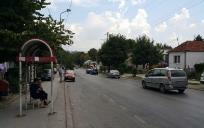 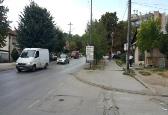 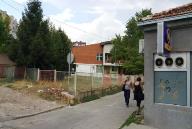 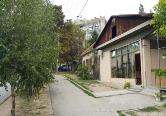 LeqLmaxLminL5L10L50L90L95ДАН I64,772,748,570,669,360,251,749,9ДАН II67,575,552,472,471,265,756,954,5ДАН III66,780,839,075,170,154,641,740,8ВЕЧЕ65,376,049,771,470,360,653,252,7НОЋ I61,374,340,370,564,749,844,442,5НОЋ II60,473,437,969,562,445,040,739,9ММ 6 – ДНЕВНО МЕРЕЊЕ 1ММ 6 – ДНЕВНО МЕРЕЊЕ 1ММ 6 – ДНЕВНО МЕРЕЊЕ 1ПЕРИОД ДАНА06:00 - 10:00hЕКВИВАЛЕНТНИ НИВО65dBГРАНИЧНА ВРЕДНОСТ65dBОЦЕНАНЕ ПРЕЛАЗИНЕ ПРЕЛАЗИММ 6 – ДНЕВНО МЕРЕЊЕ 2ММ 6 – ДНЕВНО МЕРЕЊЕ 2ММ 6 – ДНЕВНО МЕРЕЊЕ 2ПЕРИОД ДАНА10:00 - 14:00hЕКВИВАЛЕНТНИ НИВО68dBГРАНИЧНА ВРЕДНОСТ65dBОЦЕНАПРЕЛАЗИПРЕЛАЗИММ 6 – ДНЕВНО МЕРЕЊЕ 3ММ 6 – ДНЕВНО МЕРЕЊЕ 3ММ 6 – ДНЕВНО МЕРЕЊЕ 3ПЕРИОД ДАНА14:00 - 18:00hЕКВИВАЛЕНТНИ НИВО67dBГРАНИЧНА ВРЕДНОСТ65dBОЦЕНАПРЕЛАЗИПРЕЛАЗИММ 6 – ВЕЧЕРЊЕ МЕРЕЊЕММ 6 – ВЕЧЕРЊЕ МЕРЕЊЕММ 6 – ВЕЧЕРЊЕ МЕРЕЊЕПЕРИОД ДАНА18:00 - 22:00hЕКВИВАЛЕНТНИ НИВО65dBГРАНИЧНА ВРЕДНОСТ65dBОЦЕНАНЕ ПРЕЛАЗИНЕ ПРЕЛАЗИММ 6 – НОЋНО МЕРЕЊЕ 1ММ 6 – НОЋНО МЕРЕЊЕ 1ММ 6 – НОЋНО МЕРЕЊЕ 1ПЕРИОД ДАНА22:00 - 02:00hЕКВИВАЛЕНТНИ НИВО61dBГРАНИЧНА ВРЕДНОСТ55dBОЦЕНАПРЕЛАЗИПРЕЛАЗИММ 6 –  НОЋНО МЕРЕЊЕ 2ММ 6 –  НОЋНО МЕРЕЊЕ 2ММ 6 –  НОЋНО МЕРЕЊЕ 2ПЕРИОД ДАНА02:00 - 06:00hЕКВИВАЛЕНТНИ НИВО60dBГРАНИЧНА ВРЕДНОСТ55dBОЦЕНАПРЕЛАЗИПРЕЛАЗИМерно место ММ7Мерно место ММ77. Палилулска рампаДатум мерења: 17 - 18.08.2017.Датум мерења: 17 - 18.08.2017.7. Палилулска рампаГрадска општинаПалилула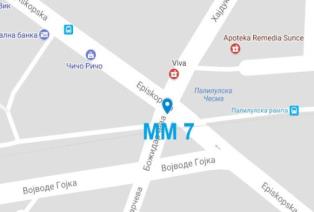 Најближа саобраћајница: Улица Војводе ГојкаНајближа саобраћајница: Улица Војводе ГојкаРастојање до ивице саобраћајнице: 5 mРастојање до ивице саобраћајнице: 5 mТип саобраћајнице: ДвосмернаТип саобраћајнице: ДвосмернаШирина саобраћајнице: 5 mШирина саобраћајнице: 5 mЗелени појас:  –Зелени појас:  –Најближи објекат: Пословно – стамбени приземни објекатНајближи објекат: Пословно – стамбени приземни објекатРастојање до најближег објекта: 2 mРастојање до најближег објекта: 2 mGPS координате: N43°18“47'	E21°53“54'GPS координате: N43°18“47'	E21°53“54'Мерно место се налази уз веома прометну раскрсницу на којој се спајају 3 двосмерне и 1 једносмерна улица. Значајан извор буке на овој локацији представљају пијаца са пратећим трговачким објектима и железничка пруга која пролази паралелно са улицом Војводе Гојка. Приликом проласка возова друмски саобраћај се контролише спуштањем рампе што доводи до повећања буке на овој локацији.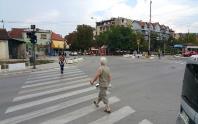 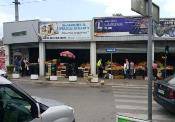 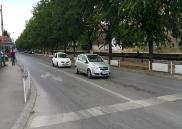 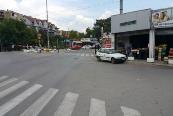 LeqLmaxLminL5L10L50L90L95ДАН I65,278,352,369,667,961,553,853,5ДАН II68,081,149,776,268,957,851,751,2ДАН III62,966,352,165,364,159,956,055,3ВЕЧЕ60,774,239,068,863,250,945,041,7НОЋ I59,271,539,365,461,251,344,440,8НОЋ II57,470,437,464,160,548,742,539,3ММ 7 – ДНЕВНО МЕРЕЊЕ 1ММ 7 – ДНЕВНО МЕРЕЊЕ 1ММ 7 – ДНЕВНО МЕРЕЊЕ 1ПЕРИОД ДАНА06:00 - 10:00hЕКВИВАЛЕНТНИ НИВО65dBГРАНИЧНА ВРЕДНОСТ65dBОЦЕНАНЕ ПРЕЛАЗИНЕ ПРЕЛАЗИММ 7 – ДНЕВНО МЕРЕЊЕ 2ММ 7 – ДНЕВНО МЕРЕЊЕ 2ММ 7 – ДНЕВНО МЕРЕЊЕ 2ПЕРИОД ДАНА10:00 - 14:00hЕКВИВАЛЕНТНИ НИВО68dBГРАНИЧНА ВРЕДНОСТ65dBОЦЕНАПРЕЛАЗИПРЕЛАЗИММ 7 – ДНЕВНО МЕРЕЊЕ 3ММ 7 – ДНЕВНО МЕРЕЊЕ 3ММ 7 – ДНЕВНО МЕРЕЊЕ 3ПЕРИОД ДАНА14:00 - 18:00hЕКВИВАЛЕНТНИ НИВО63dBГРАНИЧНА ВРЕДНОСТ65dBОЦЕНАНЕ ПРЕЛАЗИНЕ ПРЕЛАЗИММ 7 – ВЕЧЕРЊЕ МЕРЕЊЕММ 7 – ВЕЧЕРЊЕ МЕРЕЊЕММ 7 – ВЕЧЕРЊЕ МЕРЕЊЕПЕРИОД ДАНА18:00 - 22:00hЕКВИВАЛЕНТНИ НИВО61dBГРАНИЧНА ВРЕДНОСТ65dBОЦЕНАНЕ ПРЕЛАЗИНЕ ПРЕЛАЗИММ 7 – НОЋНО МЕРЕЊЕ 1ММ 7 – НОЋНО МЕРЕЊЕ 1ММ 7 – НОЋНО МЕРЕЊЕ 1ПЕРИОД ДАНА22:00 - 02:00hЕКВИВАЛЕНТНИ НИВО59dBГРАНИЧНА ВРЕДНОСТ55dBОЦЕНАПРЕЛАЗИПРЕЛАЗИММ 7 –  НОЋНО МЕРЕЊЕ 2ММ 7 –  НОЋНО МЕРЕЊЕ 2ММ 7 –  НОЋНО МЕРЕЊЕ 2ПЕРИОД ДАНА02:00 - 06:00hЕКВИВАЛЕНТНИ НИВО57dBГРАНИЧНА ВРЕДНОСТ55dBОЦЕНАПРЕЛАЗИПРЕЛАЗИМерно место ММ8Мерно место ММ88. Улица Књажевачка – код „Бенетона“Датум мерења: 17 - 18.08.2017.Датум мерења: 17 - 18.08.2017.8. Улица Књажевачка – код „Бенетона“Градска општинаПантелеј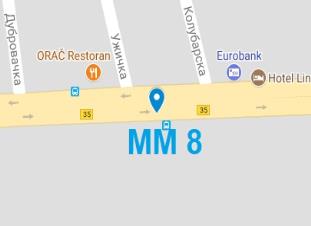 Најближа саобраћајница: Књажевачка улицаНајближа саобраћајница: Књажевачка улицаРастојање до ивице саобраћајнице: 11 mРастојање до ивице саобраћајнице: 11 mТип саобраћајнице: ДвосмернаТип саобраћајнице: ДвосмернаШирина саобраћајнице: 10 mШирина саобраћајнице: 10 mЗелени појас:  ДрворедЗелени појас:  ДрворедНајближи објекат: Пословни објекти спратности П+2Најближи објекат: Пословни објекти спратности П+2Растојање до најближег објекта: 10 mРастојање до најближег објекта: 10 mGPS координате: N43°19“44'	E21°59“48'GPS координате: N43°19“44'	E21°59“48'Мерно место се налази уз Књажевачку улицу у близини погона компаније „Бенетон“. Саобраћајница је двосмерна, са укупно 4 саобраћајне траке, саобраћај је високог интензитета. У непосредној близини мерног места налази се велики брпј трговачких и пословних објеката.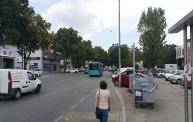 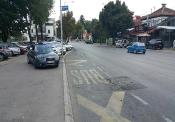 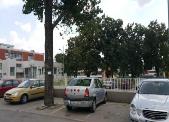 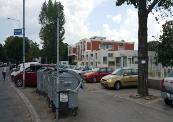 LeqLmaxLminL5L10L50L90L95ДАН I61,769,046,166,465,560,350,147,6ДАН II63,570,453,067,666,662,656,155,0ДАН III65,172,859,668,167,064,262,161,7ВЕЧЕ63,173,450,669,367,356,852,051,6НОЋ I61,470,247,465,362,154,750,148,5НОЋ II59,267,043,463,461,158,750,545,6ММ 8 – ДНЕВНО МЕРЕЊЕ 1ММ 8 – ДНЕВНО МЕРЕЊЕ 1ММ 8 – ДНЕВНО МЕРЕЊЕ 1ПЕРИОД ДАНА06:00 - 10:00hЕКВИВАЛЕНТНИ НИВО62dBГРАНИЧНА ВРЕДНОСТ65dBОЦЕНАНЕ ПРЕЛАЗИНЕ ПРЕЛАЗИММ 8 – ДНЕВНО МЕРЕЊЕ 2ММ 8 – ДНЕВНО МЕРЕЊЕ 2ММ 8 – ДНЕВНО МЕРЕЊЕ 2ПЕРИОД ДАНА10:00 - 14:00hЕКВИВАЛЕНТНИ НИВО64dBГРАНИЧНА ВРЕДНОСТ65dBОЦЕНАНЕ ПРЕЛАЗИНЕ ПРЕЛАЗИММ 8 – ДНЕВНО МЕРЕЊЕ 3ММ 8 – ДНЕВНО МЕРЕЊЕ 3ММ 8 – ДНЕВНО МЕРЕЊЕ 3ПЕРИОД ДАНА14:00 - 18:00hЕКВИВАЛЕНТНИ НИВО65dBГРАНИЧНА ВРЕДНОСТ65dBОЦЕНАНЕ ПРЕЛАЗИНЕ ПРЕЛАЗИММ 8 – ВЕЧЕРЊЕ МЕРЕЊЕММ 8 – ВЕЧЕРЊЕ МЕРЕЊЕММ 8 – ВЕЧЕРЊЕ МЕРЕЊЕПЕРИОД ДАНА18:00 - 22:00hЕКВИВАЛЕНТНИ НИВО63dBГРАНИЧНА ВРЕДНОСТ65dBОЦЕНАНЕ ПРЕЛАЗИНЕ ПРЕЛАЗИММ 8 – НОЋНО МЕРЕЊЕ 1ММ 8 – НОЋНО МЕРЕЊЕ 1ММ 8 – НОЋНО МЕРЕЊЕ 1ПЕРИОД ДАНА22:00 - 02:00hЕКВИВАЛЕНТНИ НИВО61dBГРАНИЧНА ВРЕДНОСТ55dBОЦЕНАПРЕЛАЗИПРЕЛАЗИММ 8 –  НОЋНО МЕРЕЊЕ 2ММ 8 –  НОЋНО МЕРЕЊЕ 2ММ 8 –  НОЋНО МЕРЕЊЕ 2ПЕРИОД ДАНА02:00 - 06:00hЕКВИВАЛЕНТНИ НИВО59dBГРАНИЧНА ВРЕДНОСТ55dBОЦЕНАПРЕЛАЗИПРЕЛАЗИМерно место ММ9Мерно место ММ99. Булевар Светог цара Константина – Лозни каменДатум мерења: 17 - 18.08.2017.Датум мерења: 17 - 18.08.2017.9. Булевар Светог цара Константина – Лозни каменГрадска општинаНишка Бања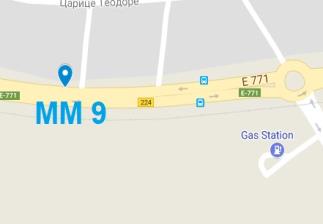 Најближа саобраћајница: Булевар Светог цара КонстантинаНајближа саобраћајница: Булевар Светог цара КонстантинаРастојање до ивице саобраћајнице: 10 mРастојање до ивице саобраћајнице: 10 mТип саобраћајнице: ДвосмернаТип саобраћајнице: ДвосмернаШирина саобраћајнице: 8 mШирина саобраћајнице: 8 mЗелени појас:  Дрвеће и ниско растињеЗелени појас:  Дрвеће и ниско растињеНајближи објекат: Стамбени објекат спратности П+1Најближи објекат: Стамбени објекат спратности П+1Растојање до најближег објекта: 15 mРастојање до најближег објекта: 15 mGPS координате: N43°18“01'	E21°59“48'GPS координате: N43°18“01'	E21°59“48'Мерно место се налази уз Књажевачку улицу у близини погона компаније „Бенетон“. Саобраћајница је двосмерна, са укупно 4 саобраћајне траке, саобраћај је високог интензитета. У непосредној близини мерног места налази се велики брпј трговачких и пословних објеката.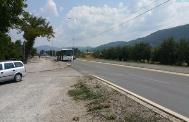 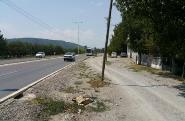 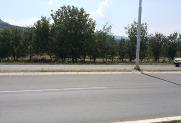 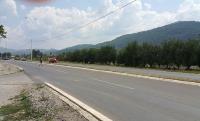 LeqLmaxLminL5L10L50L90L95ДАН I61,369,651,567,465,059,054,753,5ДАН II63,977,544,870,365,855,248,046,7ДАН III64,176,743,771,567,457,146,844,9ВЕЧЕ63,772,350,270,769,357,553,052,5НОЋ I59,169,445,765,463,255,149,446,9НОЋ II58,367,238,564,563,353,740,939,9ММ 9 – ДНЕВНО МЕРЕЊЕ 1ММ 9 – ДНЕВНО МЕРЕЊЕ 1ММ 9 – ДНЕВНО МЕРЕЊЕ 1ПЕРИОД ДАНА06:00 - 10:00hЕКВИВАЛЕНТНИ НИВО61dBГРАНИЧНА ВРЕДНОСТ65dBОЦЕНАНЕ ПРЕЛАЗИНЕ ПРЕЛАЗИММ 9 – ДНЕВНО МЕРЕЊЕ 2ММ 9 – ДНЕВНО МЕРЕЊЕ 2ММ 9 – ДНЕВНО МЕРЕЊЕ 2ПЕРИОД ДАНА10:00 - 14:00hЕКВИВАЛЕНТНИ НИВО64dBГРАНИЧНА ВРЕДНОСТ65dBОЦЕНАНЕ ПРЕЛАЗИНЕ ПРЕЛАЗИММ 9 – ДНЕВНО МЕРЕЊЕ 3ММ 9 – ДНЕВНО МЕРЕЊЕ 3ММ 9 – ДНЕВНО МЕРЕЊЕ 3ПЕРИОД ДАНА14:00 - 18:00hЕКВИВАЛЕНТНИ НИВО64dBГРАНИЧНА ВРЕДНОСТ65dBОЦЕНАНЕ ПРЕЛАЗИНЕ ПРЕЛАЗИММ 9 – ВЕЧЕРЊЕ МЕРЕЊЕММ 9 – ВЕЧЕРЊЕ МЕРЕЊЕММ 9 – ВЕЧЕРЊЕ МЕРЕЊЕПЕРИОД ДАНА18:00 - 22:00hЕКВИВАЛЕНТНИ НИВО64dBГРАНИЧНА ВРЕДНОСТ65dBОЦЕНАНЕ ПРЕЛАЗИНЕ ПРЕЛАЗИММ 9 – НОЋНО МЕРЕЊЕ 1ММ 9 – НОЋНО МЕРЕЊЕ 1ММ 9 – НОЋНО МЕРЕЊЕ 1ПЕРИОД ДАНА22:00 - 02:00hЕКВИВАЛЕНТНИ НИВО59dBГРАНИЧНА ВРЕДНОСТ55dBОЦЕНАПРЕЛАЗИПРЕЛАЗИММ 9 –  НОЋНО МЕРЕЊЕ 2ММ 9 –  НОЋНО МЕРЕЊЕ 2ММ 9 –  НОЋНО МЕРЕЊЕ 2ПЕРИОД ДАНА02:00 - 06:00hЕКВИВАЛЕНТНИ НИВО58dBГРАНИЧНА ВРЕДНОСТ55dBОЦЕНАПРЕЛАЗИПРЕЛАЗИМерно местоЛокација мерењаГранична вредност [dB]Гранична вредност [dB]ОЦЕНАОЦЕНАОЦЕНАОЦЕНАОЦЕНАОЦЕНАМерно местоЛокација мерењаДАН-ВЕЧЕНОЋДАН IДАН IIДАН  IIIВЕЧЕНОЋ IНОЋ IIMM 1Булевар Немањића – Парк Светог Саве6555НЕ ПРЕЛАЗИНЕ ПРЕЛАЗИПРЕЛАЗИНЕ ПРЕЛАЗИПРЕЛАЗИПРЕЛАЗИMM 2Византијски булевар (стамбени блок преко пута ТЦ „Рода“)6555НЕ ПРЕЛАЗИНЕ ПРЕЛАЗИНЕ ПРЕЛАЗИНЕ ПРЕЛАЗИПРЕЛАЗИНЕ ПРЕЛАЗИMM 3Војводе Мишића (стамбени блок код „НТВ“)6555ПРЕЛАЗИПРЕЛАЗИПРЕЛАЗИПРЕЛАЗИПРЕЛАЗИПРЕЛАЗИMM 4Улица Обилићев венац – између улица Топличке и Сретена Стефановића, стамбени блок код аутобуског стајалишта6555ПРЕЛАЗИПРЕЛАЗИНЕ ПРЕЛАЗИНЕ ПРЕЛАЗИПРЕЛАЗИПРЕЛАЗИMM 5Булевар 12.фебруар – између улица Шуматовачке и Кеја Мике Палигорића6555ПРЕЛАЗИПРЕЛАЗИПРЕЛАЗИПРЕЛАЗИПРЕЛАЗИПРЕЛАЗИMM 6Улица Војводе Путника – стамбени блок између улица Салвадора Аљендеа и Жртава фашизма6555НЕ ПРЕЛАЗИПРЕЛАЗИПРЕЛАЗИНЕ ПРЕЛАЗИПРЕЛАЗИПРЕЛАЗИMM 7Палилулска рампа6555НЕ ПРЕЛАЗИПРЕЛАЗИНЕ ПРЕЛАЗИНЕ ПРЕЛАЗИПРЕЛАЗИПРЕЛАЗИMM 8Улица Књажевачка – код „Бенетона“6555НЕ ПРЕЛАЗИНЕ ПРЕЛАЗИНЕ ПРЕЛАЗИНЕ ПРЕЛАЗИПРЕЛАЗИПРЕЛАЗИMM 9Булевар Светог цара Константина – Лозни калем6555НЕ ПРЕЛАЗИНЕ ПРЕЛАЗИНЕ ПРЕЛАЗИНЕ ПРЕЛАЗИПРЕЛАЗИПРЕЛАЗИ